МУНИЦИПАЛЬНОЕ БЮДЖЕТНОЕ ОБРАЗОВАТЕЛЬНОЕ УЧРЕЖДЕНИЕ ДОПОЛНИТЕЛЬНОГО ОБРАЗОВАНИЯЕГОРЛЫКСКИЙ ЦЕНТР ВНЕШКОЛЬНОЙ РАБОТЫ  УТВЕРЖДАЮДиректор МБОУДО ЕЦВР_______________Е.П. Данилюкот «01» сентября  2022 г.  № 150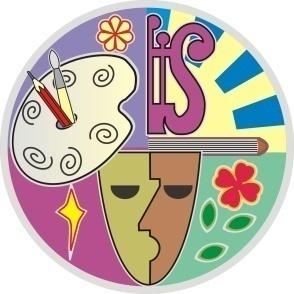 Образовательная программаМуниципального бюджетного образовательного учреждения дополнительного образования Егорлыкского Центра внешкольной работы на 2022-2023 учебный годСт. Егорлыкская2022 годСОДЕРЖАНИЕРаздел 1 «Комплекс основных характеристик образования: содержание, планируемые результаты»Раздел 1 «Комплекс основных характеристик образования: содержание, планируемые результаты»ПАСПОРТ ОБРАЗОВАТЕЛЬНОЙ ПРОГРАММЫПОЯСНИТЕЛЬНАЯ ЗАПИСКАОбразовательная программа согласно п.9 ст.2 Федерального закона от 29.12.12г. № 273-ФЗ «Об образовании в Российской Федерации» - комплекс основных характеристик образования (объем, содержание, планируемые результаты), организационно-педагогических условий, форм аттестации, который представлен в виде учебного плана, календарного учебного графика, рабочих программ учебных предметов, курсов, дисциплин (модулей), иных компонентов, а также оценочных и методических материаловЦентр является учреждением, образовательная программа которого призвана соединить в себе интересы ребенка, семьи, общества и государства, выступающих основными социальными заказчиками.  Организация и основные характеристики образовательной деятельности регулируются Уставом, другими локальными нормативными актами, Федеральным законом от 29.12.2012 №273-ФЗ «Об образовании в Российской Федерации»; Порядком организации и осуществления образовательной деятельности по дополнительным общеобразовательным программам (утв. приказом Министерства просвещения Российской Федерации от 09.11.2018г. № 196), Постановлением Главного государственного санитарного врача РФ от 28.09.2020 г. № 28 «Об утверждении СанПиН 2.4.3648-20 «Санитарно-эпидемиологические требования к организациям воспитания и обучения, отдыха и оздоровления детей и молодежи», Положением об организации реализации дополнительных общеобразовательных общеразвивающих программ в сфере информационных и телекоммуникационных технологий в сетевой форме, а также с применением электронного обучения и дистанционных образовательных технологий при реализации мероприятий региональных проектов «Цифровая образовательная среда», «Современная школа», «Успех каждого ребенка», обеспечивающих достижение результатов федеральных проектов национального проекта «Образование».Главными принципами при организации образовательной деятельности в Центре являются современное качество, доступность и эффективность дополнительного образования по различным направлениям.С 1 сентября 2020 года зачисление в объединения Центра осуществляется на основании «Порядка приема, зачисления, перевода и отчисления обучающихся на обучение по дополнительным общеобразовательным общеразвивающим программам», утвержденного приказом директора от 19.03.2020г. №39 Образовательная программа представляет собой единую целостную модель организации мотивирующего образовательного пространства Егорлыкского района и выступает как комплекс приемов по обеспечению эффективного взаимодействия всех участников образовательного процесса в достижении поставленных целей и получения проектируемых результатов. Это основа целостной системы деятельности муниципального бюджетного образовательного учреждения дополнительного образования Егорлыкского Центра внешкольной работы, обеспечивающая консолидацию деятельности всех участников образовательной деятельности, через содержание и объемы образования, технологии, необходимые и достаточные условия, подчиненные целостному воздействию на личность, структурированные по образовательным областям, видам и направленностям.  Данная образовательная программа разработана педагогическим коллективом Центра в ходе совместной деятельности, с учетом выявленных образовательных потребностей и запросов участников образовательных отношений. Образовательная программа Центра является основным регламентирующим документом, построенным на основе дополнительных общеразвивающих программ различной направленности, реализуемых в учреждении.  Особенностью содержания образовательного процесса в Центре, выбора форм и его организации является: организация процесса воспитания, обучения и развития посредством реализации дополнительных общеобразовательных общеразвивающих программ;выстраивание системы преемственного образования по дополнительным общеобразовательным общеразвивающих программам для обучающихся; интеграция различных форм образования с учетом возрастных и психологических особенностей обучающихся; расширение и использование возможностей информатизации образовательной среды для дифференциации образовательного процесса. Ресурсная обеспеченность Центра включает: нормативно-правовые, кадровые, материально-технические условия, психолого-педагогические, программно-методические, контингент обучающихся и их родителей (законных представителей).  Современная образовательная ситуация требует от Центра способности гибко реагировать на изменения в социуме, удовлетворять образовательные потребности населения, обеспечивая высокое качество образования.  Формирование информации запроса о социальных потребностях заказчика происходит на основе анализа социально-экономических условий Егорлыкского района, а также анкетирования детей и родителей (законных представителей), предложений от образовательных организаций.    Анализ потребностей родителей (законных представителей), показал, что для них главным является возможность определить способности и склонности ребенка, обеспечить наиболее полное его развитие, заполнить свободное от школы время, удовлетворить желания детей в дополнительном образовании, и затем, дать профессиональные основы деятельности.  Потребности образовательных учреждений направлены на Центр, как учреждение, способное обеспечить интересный и разнообразный досуг детей, сопровождать при формировании профессионального самоопределения детей и подростков, обучать детский актив и педагогов различным формам работы по самоуправлению.   В этой ситуации особо остро встают проблемы адаптации к жизни в современном обществе, раннего профессионального образования, формирования общей культуры личности, что вызывает необходимость решать следующие вопросы: предоставление каждому ребенку возможности развития своих способностей и талантов, направленных на их самоопределение; получение обучающимися профессиональной ориентации; стимулирование творческой активности ребенка, возможностей самообразования, самостоятельного решения возникающих проблем.  Анализ деятельности Центра за период 2021-2022 учебный год показал, что с каждым годом повышаются требования социального заказа на предоставление более качественных услуг в системе дополнительного образования; формируются новые и изменяются уже существующие направления деятельности.   Разработка Образовательной программы обусловлена следующими особенностями современной ситуации:  необходимость быть конкурентоспособными в современных условиях;  повышение требований к вариативности, качеству и доступности образовательных услуг учреждений дополнительного образования детей;потребность обновления содержания дополнительного образования в соответствии с интересами детей, потребностями семьи и общества; необходимость обеспечения инновационного, опережающего характера развития образовательной деятельности при использовании лучших традиций отечественной сферы дополнительного образования и успешных мировых практик; стремление педагогов к достижению высоких образовательных результатов, к построению мотивирующего образовательного пространства (посредством внутренней интеграции);необходимость дальнейшего развития процессов внешней интеграции (с образовательными учреждениями);  необходимость конструктивного диалога Центра и местного сообщества, прежде всего родителей (законных представителей), по вопросам воспитания и качества дополнительного образования; потребность развития партнерских взаимоотношений с учреждениями науки, культуры, спорта, производства, общественными организациями, СМИ и др.    При реализации программы необходимо предусмотреть следующие риски:1.     Риск ограниченности ресурсов: кадровых, материальных, финансовых, временных, нехватка помещений;2.     Риск сопротивления части сотрудников изменениям в процессе инноваций.По срокам выполнения данная образовательная программа рассчитана на один учебный год.  Настоящая Образовательная программа обеспечивает участникам образовательных отношений возможность свободно выбирать индивидуальный маршрут развития в любой образовательной области в соответствии с лицензией на право образовательной деятельности	серия 61Л01     № 0002026, регистрационный  № 4376, Дата выдачи  «19» февраля .Образовательная программа МБОУДО ЕЦВР (далее –Программа) является основным регламентирующим документом, построенным на основе дополнительных общеразвивающих программ различной направленности, реализуемых в учреждении.     ЦЕЛИ И ЗАДАЧИ ПРОГРАММЫЦель Образовательной программы –  создание оптимальных условий для развития, самоопределения и самореализации личности ребенка в различных сферах жизнедеятельности, способной успешно адаптироваться к изменяющемуся миру, осознанно делать свой личностный и профессиональный выбор. Эта цель реализуется на основе введения в процесс дополнительного образования программ, имеющих техническую, естественнонаучную, художественную, социально-гуманитарную, физкультурно-спортивную, туристско-краеведческую направленности, и внедрения современных методик обучения и воспитания детей.   В соответствии с целью основными задачами образовательной деятельности реализации являются:  Обеспечить доступность и равные возможности получения обучающимися качественного дополнительного образования в условиях развития вариативности видов образовательных программ;Организация инновационной работы в области воспитания и дополнительного образования;Совершенствовать содержание, организационные формы, методы, технологическое сопровождение образовательной деятельности с учетом возраста обучающихся; Содействовать формированию опыта деятельности и компетенции в выбранном ими виде деятельности (в соответствии с направленностью дополнительной общеразвивающей программы); Поддерживать взаимовыгодное сотрудничество с социальными партнерами в решении приоритетных задач, обеспечивающих получение ожидаемых результатов.Выявление, развитие и поддержка талантливых обучающихся, а также лиц, проявивших выдающиеся способности, в том числе детей-инвалидов и детей с ОВЗ;  Развивать творческие способности и потенциальные возможности личности обучающихся, потребность познать самого себя, свою индивидуальность.  Развивать социальные способности и социальной одаренности как готовности к социальной деятельности (социальный интеллект, социальная активность, готовность к социальному творчеству), формирование реализуемой готовности к межкультурному взаимодействию с другими людьми на основе толерантности и веротерпимости.Воспитывать внутреннюю потребность личности в здоровом образе жизни, ответственного отношения к природной и социокультурной среде обитания;Развивать воспитательный потенциал семьи;Поддержка социальных инициатив и достижений обучающихся.  Достижение этих целей направлено на формирование личности выпускника. Выпускник – равноправный член единого коллектива, имеющий следующие результаты деятельности: познавательные: имеет теоретические знания по дополнительной общеобразовательной общеразвивающей программе; умеет демонстрировать результаты своей работы с использованием компьютерных средств и технологий; проявляет настойчивость, познавательную активность, творческий подход, стремится к самосовершенствованию.коммуникативные: умеет работать в группе, обладает навыками сотрудничества в различных областях и социальных группах; умеет отстаивать свою точку зрения; умеет взаимодействовать со сверстниками и взрослыми в соответствии с общепринятыми нравственными нормами; владеет коммуникативными умениями на уровне их осознанного применения в процессе общения; успешно участвует в различных формах коллективной деятельности; обладает навыками сотрудничества в различных областях и социальных группах; стремится к объективной самооценке. регулятивные: умеет ставить цель, планировать свою работу, прогнозировать результат, контролировать и корректировать свои действия; владеет навыками работы с различными источниками информации; умеет ориентироваться в информационных потоках, выделять в них главное и необходимое личностные: осознает возможности своей творческой самореализации; умеет осознавать и нести ответственность за свои поступки; ведёт здоровый образ жизни, избегает вредных привычек; проявляет инициативность, самостоятельность в воплощении замыслов; активный участник мероприятий, конкурсов, выставок.  Таким образом, наш выпускник подготовлен к жизненным условиям, учится планировать свои действия, делать выбор, получает возможность профессионального и личностного самоопределения. ПРИНЦИПЫ РЕАЛИЗАЦИИ ДОПОЛНИТЕЛЬНОГО ОБРАЗОВАНИЯПри организации дополнительного образования детей МБОУДО Егорлыкский Центр внешкольной работы опирается на Следующие приоритетные принципы: 1. Принцип доступности. Дополнительное образование – образование доступное. Здесь могут заниматься любые дети – «обычные», еще не нашедшие своего особого призвания; одаренные; «проблемные» – с отклонениями в развитии, в поведении, дети-инвалиды. При этом система дополнительного образования детей является своего рода механизмом социального выравнивания. Одной из главных гарантий реализации принципа равенства образовательных возможностей является бесплатность предоставляемых Центром услуг. 2. Принцип природосообразности. В дополнительном образовании детей все программы отвечают тем или иным потребностям и интересам детей, они как бы «идут за ребенком», в отличие от школы, которая вынуждена «подгонять» ученика под программу (федеральный и региональный стандарт). Если в дополнительном образовании программа не соответствует запросам ее основных потребителей или перестает пользоваться спросом, она просто перестает действовать. 3. Принцип индивидуальности. Дополнительное образование реализует право ребенка на овладение знаниями и умениями в индивидуальном темпе и объеме, на смену в ходе образовательного процесса предмета и вида деятельности, конкретного объединения и даже педагога. При этом успехи ребенка принято сравнивать в первую очередь с предыдущим уровнем его знаний и умений, а стиль, темп, качество его работы - не подвергать порицаниям. Тесно взаимосвязаны между собой принцип свободного выбора и ответственности и принцип развития. 4. Принцип свободного выбора и ответственности предоставляет обучающемуся и педагогу возможность выбора и построения индивидуального образовательного маршрута: программы, содержания, методов и форм деятельности, скорости, темпа продвижения и тому подобное, максимально отвечающей особенностям личностного развития каждого и оптимально удовлетворяющих интересы, потребности, возможности творческой самореализации. 5. Принцип развития. Данный принцип подразумевает создание среды  образования, которая обеспечивает развитие индивидуального личностного потенциала каждого обучающегося, совершенствование педагогической системы, содержания, форм и методов дополнительного образования в целостном образовательном процессе школы. Смысловой статус системы дополнительного образования – развитие личности обучающегося. Образование, осуществляющееся в процессе организованной деятельности, интересной ребенку, еще более мотивирует его, стимулирует к активному самостоятельному поиску, подталкивает к самообразованию.  6. Принцип системности во взаимодействии и взаимопроникновении базового и дополнительного образования.  Органическая связь общего и дополнительного образования детей способствует обогащению образовательной среды школы новыми возможностями созидательно-творческой деятельности. Интеграция всех видов образования, несомненно, становится важным условием перехода на новый стандарт. 7. Принцип социализации и личной значимости предполагает создание необходимых условий для адаптации детей, подростков, молодежи к жизни в современном обществе и в условиях ценностей, норм, установок и образов поведения, присущих российскому и мировому обществу. 8. Принцип личностной значимости подразумевает под собой динамичное реагирование дополнительного образования на изменяющиеся потребности детей, своевременную корректировку содержания образовательных программ. А это, как известно, и есть самый мощный стимул поддержания постоянного интереса  к изучаемому предмету. Именно в системе дополнительного образования детей существую такие программы, которые позволяют прибрести ребенку не абстрактную информацию, а практически ориентированные знания и навыки, которые на деле помогают ему адаптироваться в многообразии окружающей жизни. 9. Принцип ориентации на приоритеты духовности и нравственности предполагает формирование нравственно-ценностных ориентаций личности, развитие чувственно-эмоциональной сферы обучающегося, нравственно-творческого отношения.10. Принцип диалога культур. Ориентация на данный принцип означает  не только формирование условий для развития общей культуры личности,  но и через диалог культур, организацию системы непрерывного постижения эстетических и этических ценностей поликультурного пространства. В системе дополнительного образования траектория эстетического воспитания, восприятия и переживания прекрасного, понимания творчества по законам красоты развивается к созданию культурных ценностей, как в искусстве, так и вне его. Например, в сфере познавательной и трудовой деятельностей, быту, спорте, поступках и поведении, человеческих взаимоотношениях. Результатом данной ориентации являются эстетическо-ценностные и эстетическо-творческие возможности воспитанников. 11. Принцип деятельностного подхода. Через систему мероприятий (дел, акций) учащиеся включаются в различные виды деятельности, что обеспечивает создание ситуации успеха для каждого ребёнка.  12. Принцип творчества в реализации системы дополнительного образования означает, что творчество рассматривается как универсальный механизм развития личности, обеспечивающий не только её вхождение в мир культуры, формирование социально значимой модели существования в современном мире, но и реализацию внутренней потребности личности к самовыражению, самопрезентации. Для реализации этого приоритета важно создание атмосферы, стимулирующей всех субъектов образовательного процесса к творчеству в любом его проявлении.  13. Принцип разновозрастного единства. Существующая система дополнительного образования обеспечивает сотрудничество обучюащихся разных возрастов и педагогов. Особенно в разновозрастных объединениях ребята могут проявить свою инициативу, самостоятельность, лидерские качества, умение работать в коллективе, учитывая интересы других.  14. Принцип поддержки инициативности и активности. Реализация дополнительного образования предполагает инициирование, активизацию, поддержку и поощрение любых начинаний обучающихся. 15. Принцип открытости системы. Совместная работа Центра, семьи, других социальных институтов, учреждений культуры направлена на обеспечение каждому ребёнку максимально благоприятных условий для духовного, интеллектуального и физического развития, удовлетворения его творческих и образовательных потребностей. 1.5.   СОДЕРЖАНИЕ ПРОГРАММЫСодержательный блок программы – основное экспериментальное поле педагогов дополнительного образования. Сегодня ценность заключается не там, где мир воспринимается по схеме: знаю – не знаю, умею – не умею, владею – не владею, а там, где есть тезис: ищу - и нахожу, думаю и узнаю, тренируюсь – и делаю.Содержание дополнительных общеразвивающих программ и сроки обучения по ним определяются образовательной программой, разработанной и утвержденной организацией, осуществляющей образовательную деятельность (ст. 75, ч. 4).МБОУДО ЕЦВР осуществляет учебный процесс преимущественно в очной форме в соответствии с дополнительными общеобразовательными общеразвивающими программами (далее Программа), разработанными самостоятельно. Обучения допускает сочетание с заочной формой в виде элементов дистанционного обучения в период приостановки образовательной деятельности учреждения посредством размещения методических материалов на сайте Центра и личных сайтов педагогов дополнительного образования, а также с использованием онлайн-платформ. Отдельные темы могут предполагать индивидуальную и подгрупповую работу с обучающимися.Все Программы принимаются на заседании Педагогического совета и утверждаются приказом директора.Особенностью содержания образовательного процесса в Центре, выбора форм и его организации является: организация процесса воспитания, обучения и развития посредством реализации дополнительных общеобразовательных общеразвивающих программ;выстраивание системы преемственного образования по дополнительным общеобразовательным общеразвивающих программам для обучающихся; интеграция различных форм образования с учетом возрастных и психологических особенностей обучающихся; расширение и использование возможностей информатизации образовательной среды для дифференциации образовательного процесса. Содержание и материал Программ организованы по принципу дифференциации и в соответствии с тремя уровнями сложности непрерывного дополнительного образования:«Стартовый уровень».  Предполагает использование и реализацию общедоступных и универсальных форм организации материала, минимальную сложность предлагаемого для освоения содержания Программы.«Базовый уровень». Предполагает использование и реализацию таких форм организации материала, которые допускают освоение специализированных знаний и языка, гарантированно обеспечивают трансляцию общей и целостной картины в рамках содержательно-тематического направления Программы.«Продвинутый уровень». Предполагает использование форм организации материала, обеспечивающих доступ к сложным (возможно узкоспециализированным) и нетривиальным разделам в рамках содержательно-тематического направления программы, углубленное изучение содержания программы и доступ к околопрофессиональным и профессиональным знаниям в рамках содержательно-тематического направления Программы.Каждый обучающийся имеет право на стартовый доступ к любому из представленных уровней, которое реализуется через организацию условий и процедур оценки изначальной оснащённости участника (где определяется та или иная степень готовности к освоению содержания и материала заявленного участником уровня). Каждый из трёх уровней предполагает универсальную доступность для детей с любым видом и типом психофизиологических особенностей. В свою очередь, материал Программы корректируется с учетом особенностей здоровья тех детей, которые могут испытывать сложности при чтении, прослушивании или совершении каких-либо манипуляций с предлагаемым им материалом. Содержание дополнительного образования строится на основе обновления общеобразовательных (общеразвивающих) программ дополнительного образования детей.Направленности дополнительного образования в ЦентреУчебный план предусматривает реализацию дополнительных общеобразовательных общеразвивающих программ по шести направленностям: художественная, туристско-краеведческая, социально-гуманитарная, техническая, естественнонаучная и физкультурно-спортивная.   Техническая направленность Целью технической направленности является развитие интереса обучающихся к технике как объекту творчества, формирование стремления к познанию, учению, обогащение личности, содействие приобретению практических умений, творческих способностей талантливой молодежи.  Работа с обучающимися предполагает решение следующих задач: приобретение необходимых технических навыков; развивать техническое мышление;развивать практические навыки и умения работы с разными материалами и оборудованием; воспитывать трудолюбие и умение доводить начатое дело до конца;   способствовать социальной адаптации обучающихся посредством приобретения профессиональных навыков и развитие коммуникабельности при общении в коллективе. создавать условия для личностного и профессионального самоопределения (ориентации детей на группу профессий «человек – техника», «человек- знаковая система», «человек-человек»).Техническая направленность реализуется со сроком реализации от 1 года до 3 лет для обучающихся преимущественно   5-18 лет и представлена следующими Программами: Ожидаемые результаты освоения программы дополнительного образования технической направленностиПрограммы Технической направленности формируют у обучающихся навыки конструкторской, изобретательской деятельности, умение претворять идею в технический продукт, способствуют расширению технического кругозора в области науки и техники.  Программы предусматривают как овладение элементарной грамотностью в области информатики, робототехники, так и освоение навыков работы с современными ИКТ технологиями, позволяют развивать творческое мышление, получать конкретные результаты своего труда. Предметные образовательные области модуля - робототехника, информатика, техническое моделирование, швейное дело. Программы технической направленности ориентированы на развитие интереса детей к инженерно - техническим и информационным технологиям, научно-исследовательской и конструкторской деятельности с целью последующего наращивания кадрового потенциала в высокотехнологичных и наукоемких отраслях промышленности.Обучение по данным программ способствует развитию технических и творческих способностей, формированию логического мышления, умения анализировать и конструировать. Занятия в объединениях данной направленности также дают возможность углубленного изучения таких предметов как физика, математика и информатика. Система диагностики результатов освоения образовательной программыПодведение итогов и определения результатов обучения происходят в Форме проведения публичных мероприятий, тематических выставок, экскурсий, защите проектов и другое, принимают участие в фестивалях и конкурсах различного уровня.  Естественнонаучная направленностьЦелью данного направления является построение образовательного процесса не на предварительной презентации научных теорий, а на эксперименте и поиске объяснений наблюдаемых явлений, включение исторического материала, интеграция естественных наук в рамках изучаемых разделов, а также организация познавательного развивающего общения объединения.Основные задачи естественнонаучной направленностиподдержка познавательной активности, самостоятельности, любознательности в области биологии/экологии, химии, физике.совершенствовать умения пользоваться приборами при проведении опытов и экспериментов индивидуально и совместно в группе. развивать исследовательские и творческие способности обучающихся, через стимулирование их познавательных интересов и склонностей к научным знаниям.воспитывать социально - компетентную личность, способной сделать осознанный выбор своего профессионального самоопределенияЕстественнонаучная направленность реализуется по ДОО программам со сроком реализации 1-2 года: группы для обучающихся преимущественно 10-18 лет. Социально-гуманитарная направленность Целью данного направления является формирование готовности к самореализации обучающихся в системе социальных отношений на основе формирования нового уровня социальной компетентности и развития социальной одаренности.   Основные задачи социально-педагогической направленности, на которые непосредственно направлена деятельность педагога:формировать социальную компетентность как развитие основ социализации (как способность к жизнедеятельности в обществе на основе присвоенных ценностей, знания норм, прав и обязанностей, умений эффективно взаимодействовать с окружающими и быстро адекватно адаптироваться в изменяющемся мире); развивать социальные способности и социальную одаренность как готовность к социальной деятельности (социальный интеллект, социальная активность, готовность к социальному творчеству);воспитывать качества и ценности человека культуры: трудолюбие, отзывчивость, взаимопомощь, усидчивость и др. создавать условия для личностного и профессионального самоопределения (ориентации детей на группу профессий «человек – человек», «человек-природа»).Социально - гуманитарная направленность реализуется по Программам со сроком реализации от 1 года до 3 лет: группы для обучающихся преимущественно 5-18 лет. Ожидаемые результаты освоения программы дополнительного образования социально-гуманитарной направленностиПрограммы Социально-гуманитарной направленности способствуют реализации личности в различных социальных кругах, социализации ребёнка в образовательном пространстве, адаптации личности в социуме. Обучаясь по программам, ребенок приобретает личный социальный опыт, у него развиваются такие качества личности, как трудолюбие, организованность, собранность, чувство долга и ответственность, предприимчивость, требовательность к себе, культура общения и поведения, коммуникабельность; ребенок может реализовывать в социально значимых делах и общественно значимой деятельности, овладевает способами постановки жизненно важных целей, определение маршрута своего развития.Следовательно, Программы развивают у обучающихся социально значимый комплекс жизненно важных навыков, способствует формированию коммуникативной компетенции, потребности в социальном взаимодействии, развитию интеллектуальных способностей и творческой активности, приобретению ими социально-значимого опыта, развитие их личностных качеств и формирование лидерско - организаторских способностей через значимую и полезную проектную деятельность.  В основном они рассчитаны на социальную адаптацию и профессиональную ориентацию подростков.  Система диагностики результатов освоения образовательной программыПодведение итогов и определения результатов обучения происходят в Форме проведения публичных мероприятий, тематических выставок, экскурсий, защите проектов и другое, принимают участие в фестивалях и конкурсах различного уровня.  Художественная направленностьОсновной целью данного направления является нравственное и художественное развитие личности ребенка в системе дополнительного образования.  В ходе достижения этой цели задачами являются:развивать у обучающихся способность эстетического восприятия прекрасного, вызвать чувство радости и удовлетворения от выполненной работы; развивать творческие способности детей и  креативное мышление;  развивать эстетическое восприятие произведений музыкальной культуры, произведений искусства, природы; воспитывать культуру поведения личности, обладающей качествами, необходимыми для уверенного поведения в современном обществе;способствовать социальной адаптации обучающихся посредством приобретения профессиональных навыков и развитие коммуникабельности при общении в коллективе; создавать условия для личностного и профессионального самоопределения (ориентации детей на группу профессий «человек – человек», «человек-природа», «человек - художественный образ»).Художественная   направленность реализуется по Программам обучения со сроком реализации от 1 года до 3 лет: группы для обучающихся преимущественно 5-18 лет.Ожидаемые результаты освоения программы дополнительного образования художественной направленностиПрограммы художественной направленности ориентированы на развитие общей и эстетической культуры обучающихся, художественных способностей и склонностей в выбранных видах искусства. Художественные программы отдельных направлений в зависимости от познавательных потребностей и способностей детей могут служить средством организации свободного времени, формировать процесс творческого самовыражения и общения детей и подростков, а также могут служить средством развития одаренных детей и способствовать допрофессиональной ориентации и подготовки.Программы Художественной направленности в образовательном пространстве Центра представлены наиболее широко и ее проявления достаточно разнообразны. Программы составлены для детей разных возрастных категорий. Они ориентированы на обучение средствами различных видов изобразительного, музыкального и танцевального искусства, развитие творческих особенностей обучающихся, воспитание нравственно-эстетических и коммуникативных навыков, развитие общей и эстетической культуры обучающихся, их художественных способностей в избранных видах искусства и служат средством организации свободного времени, формируют процесс творческого самовыражения и общения детей. Все программы носят креативный характер, предусматривают возможность творческого самовыражения, творческой импровизации.   Особое значение при этом придается восприятию и пониманию прекрасного в трудовой деятельности, развитию у человека способности вносить красоту в процесс и результаты труда.  Предметные образовательные области – гитара, изобразительное искусство, основы, современный танец, декоративно-прикладное искусство (вышивка, вязание и другое).  Следовательно, программы представленных направленностей охватывают широкий возрастной диапазон, многофункциональны по своему назначению. Программы предназначены для разной категории детей, в том числе и для детей-инвалидов. Данные направления Центра имеют достаточно прочную материально-техническую, методическую базу, высококвалифицированные кадры.Анализ программ наглядно демонстрирует, что наиболее востребованными в 2022-2023 учебном году являются программы художественной и технической направленностей. Их доля от общего числа программ, реализуемых в Центре, составляет 38%. Программы художественной направленности составляют 26%, технической направленности - 24%. Эта тенденция складывается исходя из спроса и социального заказа на дополнительные общеразвивающие программы данных направленностей. Следовательно, Центр представляет каждому обучающемуся возможность свободного выбора образовательной области, профиля программ, времени их освоения, включения в разнообразные виды деятельности с учетом индивидуальных наклонностей.Следовательно, в 2022-2023 учебном году в учреждении реализуется 33 дополнительных общеобразовательных программы.Туристско-краеведческая направленность   реализуется по Программам обучения со сроком реализации от 1 года до 2 лет: группы для обучающихся преимущественно 11-18 лет.Программы туристско-краеведческой направленности в системе дополнительного образования ориентированы на познание истории нашей Родины, судеб соотечественников, семейных родословных, являются источником социального, личностного и духовного развития учащихся.Физкультурно - спортивная направленность   реализуется по Программам обучения со сроком реализации от 1 года до 3 лет: группы для обучающихся преимущественно 5-17 лет.Программы физкультурно-спортивной направленности в системе дополнительного образования ориентированы на физическое совершенствование учащихся, приобщение их к здоровому образу жизни, воспитание спортивного резерва нации.Физкультурно-спортивная направленность включает следующие группы программ: спортивная подготовка (спортивная акробатика, бадминтон, гандбол, художественная гимнастика, плавание, хоккей, футбол, шашки, фехтование, различные виды борьбы и другие виды спорта), общая физическая подготовка и лечебная физкультура (фитнес-аэробика, йога, лечебная физкультура, ритмическая гимнастика и др.)В соответствии с Календарным учебным графиком, расписанием занятий групп каждый педагог производит расчет часов в  календарно-тематическом планировании по ДООП для каждой группы объединения, при необходимости вносит изменения в течение учебного года. В приложениях к учебному плану Центра отражаются изменения, связанные с изменением тарификационной нагрузки педагогов дополнительного образования, при изменении расписания занятий групп в течение учебного года и по другим объективным причинам (учебный отпуск педагога и др.). В основном дополнительные общеразвивающие программы предусматривают групповые формы занятий в соответствии с нормативными документами. Занятия по индивидуальным учебным планам проводятся по адаптированной Программе – «Вязание», «Крокус», «Луч» Дополнительные общеобразовательные общеразвивающие программы представляют собой систему знаний, умений и навыков, овладение которыми обеспечивает всестороннее развитие и воспитание личности, необходимое для полноценной жизнедеятельности в современном обществе.Реализуемые Программы являются основным документом планирования и организации образовательного процесса. Дополнительное образование в Центре направлено на (ФЗ №273 ст.75, ч.1):формирование и развитие творческих способностей детей;удовлетворение их индивидуальных потребностей в интеллектуальном, нравственном и физическом совершенствовании;формирование культуры здорового и безопасного образа жизни, укрепление здоровья, организацию их свободного времени.Дополнительное образование в Центре обеспечивает (ФЗ №273 ст.75, ч.1): их адаптацию к жизни в обществе, профессиональную ориентацию, выявление и поддержку детей, проявивших выдающиеся способности.Дополнительные общеобразовательные общеразвивающие программы реализуются в пространстве, не ограниченном образовательными стандартами: в дополнительном образовании федеральные государственные образовательные стандарты не предусматриваются (ФЗ №273 ст.2, ч.14).Программы – составительские. Нормативный срок освоения Программ: минимальный – 1 год, максимальный – 4 года. Программы образуют целостную систему, основанную на принципах непрерывности, преемственности, личностной ориентации участников образовательного процесса. В содержании учебно-тематических планов Программ определен перечень разделов программы с указанием количества часов по каждой теме. Учебно-тематические планы составлены в соответствии с возрастными особенностями обучающихся.Основные формы организации образовательного процесса и освоения содержания Программ:Учебная группа по годам обучения – основная организационная единица объединений.Индивидуальные занятия – проводятся с обучающимися с ограниченными возможностями здоровья и детьми-инвалидами в объединении «Вязание», «Крокус», «Луч».Достоинства Программ: каждая Программа обеспечивает единство обучения, воспитания и развития; данные Программы позволяют удовлетворить запросы обучающихся и их родителей законных представителей), что предоставляет обучающемуся свободный выбор видов и сфер деятельности; Программы позволяют осуществлять непрерывное образование детей и подростков на протяжении двух-трех лет по выбранному обучающимися или его родителями (законными представителями) профилю; ориентированы на личностные интересы, потребности, способности обучающихся; разноуровневость Программ позволяет обучающихся двигаться от первого знакомства с предметом к творческой и проектной деятельности, с учетом возможностей ориентации и адаптации в новой среде общения, умения использовать часы досуга, при освоении базовых основ деятельности в предметной области, с использованием информации и навыков высокого уровня и закрепление их в продуктивно-творческой деятельности и в коммуникативных умениях; предоставляют возможность педагогам дополнительного образования проявить творчество и индивидуальность; Наработка социального опыта через дополнительное образование способствует становлению социальной компетентности обучающегося Центра, включающей в себя ключевые компетенции, что в свою очередь определяет основы непрерывного образования личности – образование через всю жизнь.Контроль качества дополнительного образования проводится в соответствии с Программой контрольно – инспекционной деятельности за отчетный период, утверждённой приказом директора. Программа состоит из блоков (направлений) контрольно-инспекционной деятельности:1.Контроль ведения документации.2.Контроль качества знаний обучающихся.3.Контроль посещаемости обучающихся.5.Контроль реализации Федерального закона «Об образовании в Российской Федерации».6.Контроль деятельности по охране здоровья, формирования здорового образа жизни обучающихся.7.Контроль деятельности педагогов в межаттестационный период.8.Контроль подготовки и организации к промежуточной и итоговой аттестации обучающихся.Антикоррупционное просвещение и воспитание обучающихсяСодержание дисциплин (модулей) дополнительных общеобразовательных общеразвивающих программ, включающих антикоррупционное воспитаниеОбразование представляет собой единый целенаправленный процесс воспитания и обучения и осуществляется в интересах человека, семьи, общества и государства. Помимо приобретения знаний, умений и навыков в ходе реализации образовательных программ любого уровня происходит формирование ценностных установок, определяющих характер интеллектуального, духовно-нравственного и творческого развития человека. Одним из основных принципов государственной политики и правового регулирования в сфере образования выступает идея гуманистического характера образования, приоритета жизни и здоровья человека, прав и свобод личности, свободного развития личности, воспитание взаимоуважения, трудолюбия, гражданственности, патриотизма, ответственности, правовой культуры.Мероприятия антикоррупционного воспитания успешно интегрируются в содержание дисциплин (модулей) дополнительных общеобразовательных общеразвивающих программ. Кроме того, антикоррупционное просвещение обучающихся реализуется в рамках тематических образовательно-воспитательных мероприятий, согласно представленному плану в Программе. Антикоррупционное воспитание представляет собой систему, состоящую из соответствующей совокупности компонентов, которые находятся во взаимных устойчивых связях и отношениях друг с другом.Формирование антикоррупционного мировоззрения и антикоррупционного воспитания обучающихся в рамках реализации дополнительных общеобразовательных общеразвивающих программамПроблемы образования тесно связаны с проблемами общественного развития. Важная роль в становлении личности отводится образовательному процессу. Воспитание неприятия молодым поколением коррупции как явления, абсолютно несовместимого с ценностями современного правового государства, – важнейшая задача МАУДО ЦДО. Вопрос антикоррупционного воспитания и просвещения обучающихся в образовательном учреждении представляется довольно сложным и для своего решения требует целенаправленных усилий специалистов и общественности в целом.На занятиях с обучающимися в объединении важно рассмотреть коррупцию как явление социально-историческое, социально-экономическое, правовое; осветить исторический аспект проблемы. Через выявление причин возникновения этого феномена и понимание вреда, причиняемого им всему обществу, необходимо целенаправленно формировать негативное отношение к коррупции, развивать навыки антикоррупционного поведения. Программа позволяет детализировать отдельные направления работы по противодействию коррупции, создать условия для формирования антикоррупционного мировоззрения обучающихся и активной гражданской позиции (комплексность).На уровне среднего возраста образования цель формирования антикоррупционного мировоззрения предполагает решение следующих основных задач.В области формирования личностной культуры:В области формирования социальной культуры:На уровне старшего возраста образования цель формирования антикоррупционного мировоззрения предполагает решение следующих основных задач.В области формирования личностной культуры:В области формирования социальной культуры:ПЛАНИРУЕМЫЕ РЕЗУЛЬТАТЫОсновными показателями эффективности и результативности работы педагогов дополнительного образования Центра являются: В области содержания дополнительного образования:На уровне объединения: именная сохранность контингента; устойчивость интереса обучающихся к выбранному виду деятельности (*посещаемость занятий в объединении, *переход обучающихся на следующий год обучения, *продолжение обучение по избранному профилю);уровень (полнота) реализации дополнительной общеобразовательной (общеразвивающей) программы;оценка уровня и качества освоения содержания изучаемой дополнительной общеобразовательной (общеразвивающей) программы по итогам промежуточной и (или) итоговой аттестации обучающихся;оценка достижений обучающихся (наличие продукта деятельности, участие в конкурсах и соревнованиях);оценка личностных результатов (участия детей в социально - значимых делах и проектах, сформированность культуры и навыков конструктивного межличностного общения); информационная открытость объединения;  Предметные (образовательные) результаты - система основных элементов знаний, которая формируется через специфику предмета и направлена на их применение и преобразование, включают теоретические знания и практические умения. Развитие познавательного интереса обучающихся к чему-либо, включение в познавательную деятельность, приобретение определенных знаний, умений, навыков, компетенций, приобретение опыта творческой деятельности и т.п.; Специфические для данной области, виды деятельности по получению нового знания в рамках программы, его преобразованию и применению в учебных, проектных и социально-проектных ситуациях, формирование научного типа мышления, научных представлений о ключевых теориях, типах и видах отношений, владение научной терминологией, ключевыми понятиями, методами и приемами.Метапредметные результаты (универсальные учебные действия (регулятивные, познавательные, коммуникативные), способность их использования в учебной, познавательной и социальной практике. Усвоенные обучающимися способы деятельности, применяемые ими как в рамках образовательного процесса, так и при решении реальных жизненных ситуаций. Могут быть представлены в виде совокупности способов универсальных учебных действий и коммуникативных навыков, которые обеспечивают способность обучающихся к самостоятельному усвоению новых знаний и умений; Развитие мотивации обучающихся к определенному виду деятельности; освоение способов деятельности, основанных базе одного или нескольких предметов, применимых как в рамках образовательного процесса, так и при решении проблем в реальных жизненных ситуациях; формирование потребности в саморазвитии, самостоятельности, ответственности, активности, аккуратности и т.п.; Организации учебного сотрудничества с педагогами и сверстниками, построение индивидуальной образовательной траектории.Личностные результаты – готовность и способность обучающихся к саморазвитию и личностному самоопределению, сформированность мотивации к учению и познанию, ценностно-смысловые установки, отражающие их индивидуально-личностные позиции, социальные компетентности, личностные качества, выявление одаренности. Сформированность целенаправленной познавательной деятельности и межличностных отношений, способность ставить цели и строить жизненные планы, способность к осознанию российской идентичности в поликультурном социуме. Формирование общественной активности личности, гражданской позиции, культуры общения и поведения в социуме, навыков здорового образа жизни и т.п. Оценка достижения этой группы планируемых результатов ведется в ходе процедур, допускающих предоставление и использование исключительно неперсонифицированной информации.На уровне МБОУДО Егорлыкского Центра внешкольной работыНовые инновационные проекты и увеличение числа дополнительных общеобразовательных общеразвивающих программ технической направленности;реализация в полном объеме муниципального задания на 2022 год (возможное отклонение 10%); выполнение в полном объеме календарно-тематического планирования (не менее 95%); комплектование объединений (100%);сохранность контингента обучающихся (не менее 95%);посещаемость занятий – не менее 90%;удовлетворенность качеством образовательных услуг (не менее 95%);для дополнительных общеобразовательных (общеразвивающих) программ результативность участия обучающихся объединения в конкурсах различного уровня по профилю деятельности объединения (результативность не менее 10% от общей численности обучающихся); включение обучающихся младшего и среднего школьного возраста в деятельность по ранней профориентации;увеличение количества детей, включенных в государственную систему выявления, развития и адресной поддержки одарённых детей;развитие сетевого взаимодействия по проблеме системы социализации обучающихся и их профессионального самоопределения, через совершенствование самоуправления, проведение конкурсных мероприятий, взаимодействие с градообразующими предприятиями городского округа Сухой Лог;вовлечение в образовательные проекты представителей новых социальных групп и форм обучения, характерными чертами которого являются:новые формы организации творческой деятельности и содержательного досуга для наиболее полного удовлетворения интересов и потребностей субъектов образовательного сообщества;новые формы работы с одаренными детьми, обучающимися состоящими на всех видах учёта, детьми- инвалидами и ограниченными возможностями здоровья;преемственность интегрированных образовательных и комплексных программ, форм, методов и педагогических технологий;наличие стабильно развивающейся воспитательно-образовательной системы;достижения в конкурсах федерального, областного и муниципального уровней.удовлетворенность субъектов образовательного пространства жизнедеятельностью учрежденияВ области кадрового обеспечения образовательного процессаДостижения в образовательной области, конкурсах федерального, областного и муниципального уровней;повышение уровня профессиональной компетентности педагогических работников посредством их участия в конкурсах профессионального мастерства, обучения на курсах повышения квалификации, посещения обучающих семинаров и мастер-классов, прохождения аттестационных процессов;совершенствование системы работы педагогического коллектива по повышению познавательной активности обучающихся и мотивированию на достижение более высоких индивидуальных результатов в массовых мероприятиях (конкурсы, соревнования, фестивали, конференции т.п.).В области материально- технического обеспечения образовательного процессаОбеспечение условий безопасности и сохранения жизни и здоровья обучающихся;соответствие материально – технической базы лицензионным условиям и современным требованиям, обеспечивающим новое содержание образования;пополнение материально-технической базы через привлечение внебюджетного финансирования;продолжение ведения спектра дополнительных платных образовательных услуг для удовлетворения запросов как обучающихся, так и родителей (законных представителей).Контроль результативности дополнительного образования в Центре   осуществляется путем проведения мониторинговых исследований, диагностики обучающихся и их родителей (законных представителей).  В результате анализа выбраны следующие методики изучения эффективности процесса интеграции различных видов обучения в Центре: 1. Мониторинг результатов обучения ребенка по дополнительной образовательной программе (Буйлова Л.Н., Клёнова Н.В.);2. Тест Н.Е. Щурковой «Размышление о жизненном опыте»; 3. Е.Н. Степанова «Изучение удовлетворенности педагогов жизнедеятельностью в образовательном учреждении»; 4. Е.Н. Степанова «Изучение удовлетворенности родителей работой образовательного учреждения»;5.   Оценка Портфолио обучающихся и др.  Диагностику планируется проводить педагогами дополнительного образования 1-2 раз в год. Раздел 2. «Комплекс организационно-педагогических условий, включающий формы аттестации»КАЛЕНДАРНЫЙ УЧЕБНЫЙ ГРАФИКПояснительная записка к календарному учебному графикуКалендарный учебный график является локальным нормативным документом, регламентирующим общие требования к организации образовательной деятельности в учебном году в Муниципальном бюджетном образовательном учреждении дополнительного образования Егорлыкском Центре внешкольной работы.(далее МБОУДО ЕЦВР)Федеральный Закон от 29.12.2012 г. № 273-Ф3 «Об образовании в Российской Федерации» (далее - ФЗ № 273) с последующими изменениями.Федеральный закон от 29.12.2010 г. № 436-ФЗ (ред. от 18.12.2018) «О защите детей от информации, причиняющей вред их здоровью и развитию».Федеральный закон «Об основах системы профилактики безнадзорности и правонарушений несовершеннолетних» от 24 июня 1999 года №120-ФЗ (с изменениями и дополнениями).                Национальный проект «Образование» (утвержден Президиумом Совета при Президенте РФ по стратегическому развитию и национальным проектам (протокол от 24.12.2018 г. № 10).Указ Президента Российской Федерации № 204 от 07.05.2019 г. «О национальных целях и стратегических задачах развития Российской Федерации на период до 2024 года».Концепция общенациональной системы выявления и поддержки молодых талантов, утвержденная Президентом Российской Федерации от 03.04.2012 г.;Концепция развития добровольничества (волонтерства) в Российской Федерации до 2025 года, утверждена Правительством Российской Федерации от 27.12.2018 г., №2950-р.Концепция развития дополнительного образования утверждена  ПРАВИТЕЛЬСТВОМ РОССИЙСКОЙ ФЕДЕРАЦИИ, Р А С П О Р Я Ж Е Н И Е № 678-р,  от 31 марта 2022 г. Приказ Министерства просвещения Российской Федерации от 3 сентября 2019 г. №467 «Об утверждении Целевой модели развития региональной системы дополнительного образования детей».Распоряжение Правительства РФ от 29.05.2015 г. № 996-р «Об утверждении Стратегии развития воспитания в Российской Федерации на период до 2025 года».Приказ Министерства просвещения Российской Федерации от 09.11.2018 г. № 196 «Об утверждении Порядка организации и осуществления образовательной деятельности по дополнительным общеобразовательным программам» (далее - Порядок организации и осуществления образовательной деятельности по дополнительным общеобразовательным программам).Приказ Министерства просвещения Российской Федерации от 30.09.2020 г. № 533 «О внесении изменений в Порядок организации и осуществления образовательной деятельности по дополнительным общеобразовательным программам, утверждённый приказом Министерства просвещения Российской Федерации 09.11.2018 г. № 196.Постановление Главного государственного санитарного врача РФ от 28.09.2020 г. № 28 «Об утверждении санитарных правил СП 2.4.3648-20 «Санитарно - эпидемиологические требования к организациям воспитания и обучения, отдыха и оздоровления детей и молодежи» (далее - СанПиН).Письмо Минобрнауки России от 18.11.2015 г. № 09-3242 «О направлении информации» (вместе с «Методическими рекомендациями по проектированию дополнительных общеразвивающих программ (включая разноуровневые программы)».Письмо Минобрнауки России от 29.03.2016 г. № ВК-641/09 «О направлении методических рекомендаций» (вместе с «Методическими рекомендациями по реализации адаптированных дополнительных общеобразовательных программ, способствующих социально-психологической реабилитации, профессиональному самоопределению детей с ограниченными возможностями здоровья, включая детей-инвалидов, с учетом их особых образовательных потребностей»).Приказ Минобрнауки России от 23.08.2017 г. № 816 «Об утверждении Порядка применения организациями, осуществляющими образовательную деятельность, электронного обучения, дистанционных образовательных технологий при реализации образовательных программ».Устав МБОУДО ЕЦВР.Календарный учебный график учитывает в полном объеме возрастные психофизические особенности обучающихся и отвечает требованиям охраны их жизни и здоровья. Центр реализует дополнительные общеобразовательные программы в течение учебного года. В условиях летней оздоровительной кампании Центр переходит на летний режим работы.Содержание Календарного учебного графика включает в себя следующее: регламентирование образовательного процесса на учебный год; продолжительность учебного года; количество недель в учебном году; сроки проведения промежуточной /итоговой аттестации обучающихся; праздничные (нерабочие) дни; работа Центра в летний период. Календарный учебный график обсуждается и принимается педагогическим советом и утверждается приказом директора Центра до начала учебного года. Все изменения, вносимые в календарный учебный график, утверждаются приказом директора, и доводится до всех участников образовательных отношений.Образовательная деятельность осуществляется в соответствии постановлением Главного государственного санитарного врача РФ от 28.09.2020 г. № 28 «Об утверждении СанПиН 2.4.3648-20 «Санитарно-эпидемиологические требования к организациям воспитания и обучения, отдыха и оздоровления детей и молодежи».При необходимости допускается осуществление образовательной деятельности по ДООП с применением электронного обучения и дистанционных образовательных технологий на площадках. Календарный учебный графикМуниципального бюджетного образовательного учреждения дополнительного образования Егорлыкского Центра внешкольной работына 2022-2023 учебный годПродолжительность учебного годаКУГ-календарный учебный график*организация (в случае необходимости) корректировки КУГ за счёт объединения или уплотнения тем занятий, выпавших на праздничные дни, осуществляется педагогом, реализующим дополнительную общеобразовательную общеразвивающую программу, с учётом содержания программы.Статьей 112 Трудового кодекса Российской Федерации установлены нерабочие праздничные дни в Российской Федерации. В 2023 году в соответствии с Проектом Постановления Правительства РФ «О переносе выходных дней в 2023 году» перенесены следующие выходные дни: с воскресенья 1 января на пятницу 24 февраля; c воскресенья 8 января на понедельник 8 мая. 2.  Регламентирование образовательного процесса на учебный год Данный календарный учебный график позволяет реализовать образовательные программы на 100% и в конце учебного года избежать «накладок» в реализации графика отчётных мероприятий.В условиях распространения COVID-19 введён особый режим работы МБОУДО ЕЦВР. Образовательная деятельность осуществляется в соответствии постановлением Главного государственного санитарного врача РФ от 28.09.2020 г. № 28 «Об утверждении СанПиН 2.4.3648-20 «Санитарно-эпидемиологические требования к организациям воспитания и обучения, отдыха и оздоровления детей и молодежи».При необходимости допускается осуществление образовательной деятельности по ДООП с применением электронного обучения и дистанционных образовательных технологий на площадках.УСЛОВИЯ РЕАЛИЗАЦИИ ПРОГРАММЫЦентр осуществляет образовательную деятельность в соответствии с Федеральным законом от 29.12.2012 № 273-ФЗ «Об образовании в Российской Федерации», на основе муниципального задания, в котором для Учреждения определен основной вид муниципальной услуги: реализация дополнительных общеобразовательных общеразвивающих программ.Образовательный процесс в Центре выстраивается в рамках Образовательной программы Центра на 2022-2023 учебный год, осуществляемый через реализацию дополнительных общеобразовательных программ по направленностям, обеспечивающим выполнение информационной, обучающей, воспитывающей, развивающей, социализирующей, релаксационной функций. В Центре созданы условия реализации общеразвивающей образовательной программы дополнительного образования, обеспечивающие для участников образовательных отношений возможность:достижения планируемых результатов освоения дополнительной общеразвивающей образовательной программы всеми обучающимся, в том числе обучающимися с ОВЗ и детьми-инвалидами;развития личности, способностей, удовлетворения познавательных интересов, самореализации обучающихся, в том числе одаренных и талантливых с использованием возможностей организаций дополнительного образования;  овладения обучающимися ключевыми компетенциями, составляющими основу дальнейшего успешного образования и ориентации в мире профессий; формирования социальных ценностей обучающихся, основ их гражданской идентичности и социально-профессиональных ориентаций; участия обучающихся, их родителей (законных представителей), педагогических работников и общественности в проектировании и развитии системы дополнительного образования и условий ее реализации;  включения обучающихся в процессы преобразования социальной среды населенного пункта, формирования у них лидерских качеств, опыта социальной деятельности, реализации социальных проектов и программ; формирования у обучающихся опыта самостоятельной образовательной, общественной, проектно-исследовательской и художественной деятельности; формирования у обучающихся экологической грамотности, навыков здорового и безопасного для человека и окружающей его среды образа жизни;  использования в образовательной деятельности современных образовательных технологий деятельностного типа;  обновления содержания программ общеразвивающего дополнительного образования, методик и технологий ее реализации в соответствии с динамикой развития системы образования, запросов обучающихся и их родителей (законных представителей) с учетом особенностей развития субъекта Российской Федерации;   эффективного использования профессионального и творческого потенциала педагогических и руководящих работников Центра, повышения их профессиональной, коммуникативной, информационной и правовой компетентности; - эффективного управления Центром с использованием информационно- коммуникационных технологий, современных механизмов финансирования.  Организация образовательного процесса регламентируется учебным планом, календарным учебным графиком и расписаниями занятий, которые разрабатываются и утверждаются Центром, для реализации соответствующей образовательной программы.Организация образовательного процесса в Центре регламентируется:учебным планом; календарным учебным графиком; расписанием занятий;дополнительными общеобразовательными общеразвивающими программами утвержденными приказами директора Центра; календарно-тематическими планами дополнительных общеразвивающих программ; и другими локальными актами, регламентирующими учебный процесс, который представлен в таблице №2. Данные документы размещены на сайте Центра. Обучение ведётся на бюджетной (бесплатной основе).Образовательный процесс организуется с целью реализации образовательной программы, самостоятельно разрабатываемой и утверждаемой организацией, осуществляющей образовательную деятельность. Перевод обучающихся на следующий год обучения осуществляется приказом директора учреждения на основании решения педагогического совета.Участниками образовательного процесса в Центре являются обучающиеся в возрасте преимущественно от 5 до 18 лет, педагогические работники, родители (законные представители) обучающихся.В Центре соблюдено право обучающегося заниматься в нескольких объединениях, менять их.Для обучающихся с ограниченными возможностями здоровья, детьми-инвалидами и инвалидами Центр организует образовательный процесс по дополнительным общеобразовательным программам с учётом особенностей их психофизического развития.В работе объединения на основании п.3.26 Устава при наличии условий и согласия руководителя объединения принимают участие совместно с несовершеннолетними обучающимися их родители (законные представители) без включения в основной состав.Продолжительность учебного периода составляет 37 учебных недель. С 29 мая по 31 августа приказом директора образовательная деятельность осуществляется в условиях летней оздоровительной кампании и переходит на летний режим работы.Образовательный процесс организован в соответствии Постановлением Главного государственного санитарного врача РФ от 28.09.2020 г. № 28 «Об утверждении СанПиН 2.4.3648-20 «Санитарно-эпидемиологические требования к организациям воспитания и обучения, отдыха и оздоровления детей и молодежи»; а также с учетом пожеланий детей и их родителей (законных представителей). Обучение осуществляется с соблюдением норм и требований охраны труда, защиты жизни и здоровья обучающихся и других участников образовательного процесса. Для обучающихся разработаны и инструкции по безопасности при занятиях различными видами деятельности, которые неукоснительно выполняются. Регулярно обновляются памятки по обеспечению жизнедеятельности участников образовательного процесса. Учебный процесс организован в объединениях по интересам, сформированных в группы обучающихся одного возраста или разных возрастных категорий (разновозрастные группы), являющиеся основным составом объединения.Учебные занятия проводятся в соответствии с Учебным планом. Учебный план реализуется в соответствии календарным учебным графиком, который утвержден приказом директора.Предельная недельная учебная нагрузка устанавливается в соответствии с учебным планом, возрастными и психофизическими особенностями обучающихся, нормами с Сан ПиН – 2, 3 или 4 часов при пятидневной рабочей неделе. Расписание занятий объединения составляется для создания наиболее благоприятного режима труда и отдыха обучающихся по представлению педагогических работников с учетом пожеланий обучающихся, родителей (законных представителей) несовершеннолетних обучающихся и возрастных особенностей обучающихся, занятости кабинетов и соблюдения санитарно-гигиенических норм. Единицей измерения учебного времени в Центре является академический час. Продолжительность учебных занятий варьируется от 30 до 45 минут, исходя из санитарно-эпидемиологических правил и нормативов, в зависимости от возраста обучающихся. После каждого академического часа занятий проводятся перемены не менее 10 минут.Учебный процесс ориентирован как на передачу определенных знаний, умений и навыков, так и на развитие обучающегося, раскрытие его талантов, творческих возможностей, индивидуальных способностей и таких качеств личности, как инициативность, самодеятельность, фантазия и самобытность.Учебный процесс отвечает следующим требованиям:отличается свободой выбора направлений, видов деятельности;характеризуется гибким режимом функционирования – допускается добровольныйпереход обучающихся из одного коллектива в другой;носит неформальный и комфортный характер для всех его участников;основывается на развивающих методах обучения детей, направлен на развитие удетей природных задатков и интересов;характеризуется разнообразием форм (групповые и индивидуальные, теоретические и практические, исполнительские и творческие занятия) и содержания (способствует развитию общих и специальных способностей обучающихся);основывается на многообразии дополнительных общеобразовательных общеразвивающих программ.Образовательная деятельность в Центре по дополнительным общеобразовательным общеразвивающим программам направлена на: формирование и развитие творческих способностей обучающихся;удовлетворение индивидуальных потребностей обучающихся в интеллектуальном, художественно-эстетическом, нравственном и интеллектуальном развитии;формирование культуры здорового и безопасного образа жизни, укрепление здоровья обучающихся;обеспечение духовно-нравственного, гражданско-патриотического, военно-патриотического, трудового воспитания обучающихся;выявление, развитие и поддержку талантливых обучающихся, а также лиц, проявивших выдающиеся способности;профессиональную ориентацию обучающихся;создание и обеспечение необходимых условий для личностного развития, укрепление здоровья, профессионального самоопределения и творческого труда обучающихся;социализацию и адаптацию обучающихся к жизни в обществе;формирование общей культуры обучающихся;удовлетворение иных образовательных потребностей и интересов обучающихся, не противоречащих законодательству Российской Федерации, осуществляемых за пределами федеральных государственных образовательных стандартов и федеральных государственных требований;взаимодействие педагога дополнительного образования с семьёй.В Центре отсутствует конкурсный отбор детей. Прием в МБОУДО ЕЦВР осуществляется на основе свободного выбора потребителями муниципальной услуги дополнительной общеобразовательной общеразвивающей программы (объединения, педагога дополнительного образования) в соответствии с Положением о порядке оформления возникновения, приостановления и прекращения отношений между муниципальным автономным учреждением дополнительного образования Центр дополнительного образования   и обучающимися и (или) родителями (законными представителями) несовершеннолетних обучающихся.Формирование учебных групп, их количество и численный состав определяются исходя из общего количества учебных часов по учебному плану, в соответствии с комплектованием объединений, дополнительной общеобразовательной общеразвивающей программой.Все дополнительные общеобразовательные общеразвивающие программы – модифицированные и авторские.Стандартизация основных характеристик образовательного процесса, отражена в таблице №2Таблица №2Кадровые условия реализации образовательной программы В МБОУДО ЕЦВР работает сплоченный, компетентный педагогический коллектив, способный демонстрировать лучшие педагогические практики. Анализируя состав педагогических работников по стажу, работы необходимо отметить его стабильность на протяжении ряда лет. На 01.09.2022 года Центр укомплектован педагогическими кадрами для реализации дополнительных общеобразовательных общеразвивающих программ на 95%. Повышая свой профессиональный уровень, педагогические работники посещают муниципальное методическое объединение   педагогов дополнительного образования, где представляют и презентуют свой опыт работы широкой педагогической общественности, а также знакомятся с опытом работы своих коллег из других образовательных учреждений; участвуют в вебинарах и семинарах. круглых столах, конкурсных мероприятиях. Экспертная оценка деятельности аттестуемых педагогов подтверждает их творческий и профессиональный рост. Уровень их профессионализма обобщается в методических папках-портфолио. Повышение профессионального уровня и совершенствование педагогического мастерства педагогических работников учреждения – одна из важнейших задач методической работы. В соответствии с требованиями Федерального Закона «Об образовании в Российской Федерации» (ст. 48, п. 1) педагогические работники обязаны «систематически повышать свой профессиональный уровень». Педагогические работники имеют право на дополнительное профессиональное образование по профилю педагогической деятельности не реже чем один раз в три года (ст. 47, п. 5 ФЗ «Об образовании в РФ») в соответствии с перспективным планом повышения профессиональной компетентности, используя при этом возможности дистанционного обучения с  января 2021 года по декабрь 2021 года на курсах повышения квалификации обучились 13 педагогических работников, из них профессиональную переподготовку прошли 2 человека, обучились на курсах повышения квалификации не менее 72 часов - 11 человек.Таким образом, анализ педагогического состава МБОУДО ЕЦВР позволяет сделать выводы о том, что педагогический коллектив имеет достаточный уровень педагогической культуры, работоспособный. Достаточный профессиональный уровень педагогов позволяет решать задачи воспитания и развития каждого ребенка. Уровень квалификации работников Центра для каждой занимаемой должности соответствует квалификационным характеристикам по соответствующей должности и квалификационным категориям. Благоприятная обстановка в Центре во многом определяется и тем, что стаж многих педагогов свыше 10 лет. Одной из эффективных форм повышения профессиональной компетенции педагогов является курсовая подготовка и аттестация. С целью создания комплекса условий для развития профессиональной компетентности педагогических и руководящих работников в Центре реализуется Программа семинарских занятий- методического сопровождения деятельности педагогов Центра на 2022-2023 годы. С целью определения уровня профессиональной компетентности и соответствия заявленной квалификационной категории ежегодно проводится в  МБОУО ЕЦР аттестация педагогических кадров.Основные мероприятия по обеспечению работы по подготовке к аттестации на уровне Центра организованы ответственной за информационный обмен и организационные вопросы по аттестации педагогических работников Центра методистом по учебной работе Зубрилиной И.А.Непрерывность профессионального развития работников Центра, обеспечивается освоением ее педагогическими работниками дополнительных профессиональных программ по профилю педагогической деятельности не реже чем один раз в три года.  Перспективы: - обеспечить качество и развитие системы непрерывного образования педагогических кадров Центра, способных творчески осуществлять профессиональную педагогическую деятельность, непрерывно развиваясь и самореализовываясь в ней как индивидуальность, внедряя в работу с педагогическим коллективом современные интерактивные формы работы: мастер-классы, неделя педагогического мастерства, методический форум, наставничество. Финансово-экономические условия реализации программы В МБОУДО ЕЦВР разработано Положение об оплате труда, в котором определяется:соотношение базовой и стимулирующей части фонда оплаты труда;   соотношение фонда оплаты труда педагогического, административно управленческого и учебно-вспомогательного персонала;  соотношение общей и специальной частей внутри базовой части фонда оплаты труда;порядок распределения стимулирующей части фонда оплаты труда в соответствии с нормативными актами.Материально-технические условия реализации программы Материально-технические условия реализации Программ обеспечивают:  1) соблюдение: санитарно-эпидемиологических требований образовательной деятельности (требования к водоснабжению, канализации, освещению, воздушно-тепловому режиму, размещению и архитектурным особенностям здания организации, осуществляющей образовательную деятельность, его территории, отдельным помещениям, средствам обучения, учебному оборудованию); требований к санитарно-бытовым условиям (оборудование гардеробов, санузлов, мест личной гигиены); требований к социально-бытовым условиям (оборудование в учебных кабинетах и лабораториях рабочих мест педагога и каждого обучающегося; административных кабинетов (помещений);строительных норм и правил;требований пожарной и электробезопасности;требований охраны здоровья обучающихся и охраны труда работников Центра;требований к организации безопасной эксплуатации улично-дорожной сети и технических средств организации дорожного движения в месте расположения Центра;  своевременных сроков и необходимых объемов текущего и капитального ремонта;  архитектурную доступность (возможность для беспрепятственного доступа обучающихся с ограниченными возможностями здоровья и инвалидов к объектам инфраструктуры Центра).  2). архитектурную доступность (возможность для беспрепятственного доступа обучающихся с ограниченными возможностями здоровья и инвалидов к объектам инфраструктуры Центра).  Здание Центра, набор и размещение помещений для осуществления образовательной деятельности, активной деятельности, отдыха, их площадь, освещенность и воздушно-тепловой режим, расположение и размеры рабочих, учебных зон и зон для индивидуальных занятий соответствуют государственным санитарно эпидемиологическим правилам и нормативам и обеспечивают возможность безопасной и комфортной организации всех видов  деятельности для всех участников образовательных отношений.Центр имеет необходимые условия для обеспечения образовательной (в том числе детей-инвалидов и детей с ОВЗ), административной и хозяйственной деятельности:  МБОУДО ЕЦВР – представляет собой одноэтажное кирпичное здание. Энергоснабжение, водоснабжение, канализация, отопление – централизованное. Система связи - осуществляется провайдером: ПАО «Ростелеком». Кнопкой тревожной сигнализации, дымовыми извещателями. Санитарно-техническое состояние здания удовлетворительное. Температурный, тепловой, воздушный режим помещения поддерживается на оптимальном уровне. Замеры факторов окружающей среды (освещение, микроклимат, мебель) соответствуют санитарным нормам. Питьевой режим организован в соответствии с санитарными требованиями.В образовательном процессе используются технические средства обучения: персональные компьютеры, ноутбуки, мультимедийная техника, дидактические материалы, развивающие игры, и прочее. Развитие информационной деятельности Центра базируется на интерактивной связи: установлен интернет, постоянно функционирует электронная почта, задействован официальный сайт Центра, установлена локальная сеть в учебных компьютерных кабинетах, административном корпусе, бухгалтерии. Накопление идет по мере финансирования Центра, В Центре есть актовый зал. В наличии 230 посадочных мест. В Центре не предусмотрена библиотека. В связи с этим отсутствует библиотечное обеспечение.В рамках информатизации образовательного пространства на современном уровне Центр оснащен компьютерами, мультимедийными проектором с экраном, цифровыми фотоаппаратами, что позволяет качественно организовать учебную деятельность по различным направлениям деятельности. Информатизация образовательного пространства способствует созданию в Центре комплексной информационной системы, обеспечивающей сбор, хранение, обработку, отображение и распространение различных данных.Основным информационным ресурсом Центра является официальный сайт, который обеспечивает официальное представление информации об Учреждении в сети «Интернет» с целью расширения рынка образовательных услуг, оперативного ознакомления педагогов, работников, обучающихся и их родителей (законных представителей), социальных партнеров и других заинтересованных лиц с образовательной деятельностьюЦентра. Информация размещается на сайте в соответствии с Федеральным законом от 27.07.2006 № 152-ФЗ «О персональных данных» и действующим законодательством РФ. Информационный ресурс сайта формируется в соответствии с деятельностью всего Центра. Информационный ресурс сайта является открытым и общедоступным и располагается по адресу: www.ecvr.ruМатериально-техническое оснащение образовательной деятельности обеспечивает возможность: реализацию индивидуальных учебных планов обучающихся, осуществления их самостоятельной образовательной деятельности; включение обучающихся в проектную и учебно-исследовательскую деятельность, проведения наблюдений и экспериментов,  художественного творчества с использованием ручных, электрических и ИКТ инструментов и таких материалов, как бумага, ткань, нити для вязания и ткачества, пластик, различные краски, глина, дерево, реализации художественно- оформительских и издательских проектов, натурной и рисованной мультипликации;  создание материальных и информационных объектов с использованием ручных и электро – инструментов, применяемых в избранных для изучения распространенных технологиях (индустриальных, сельскохозяйственных, технологиях ведения дома, информационных и коммуникационных технологиях), и таких материалов, как дерево, пластик, металл, бумага, ткань, глина; формирование личного опыта применения УУД в экологически ориентированной социальной деятельности, развитие экологического мышления и экологической культуры;проектирование и конструирование, в том числе моделей с цифровым управлением и обратной связью, с использованием конструкторов; управления объектами; программирования; занятий по изучению правил дорожного движения с использованием игр, оборудования, а также компьютерных технологий;размещения продуктов познавательной, учебно-исследовательской и проектной деятельности обучающихся в информационно-образовательной среде организации, осуществляющей образовательную деятельность; проектирование и организацию своей индивидуальной и групповой деятельности, организации своего времени с использованием ИКТ; планирования учебной деятельности, фиксирования её реализации в целом и отдельных этапов (выступлений, дискуссий, экспериментов);обеспечения доступа к информационным ресурсам Интернета, к множительной технике для тиражирования учебных и методических тексто-графических и аудио-видеоматериалов, результатов творческой, научно-исследовательской и проектной деятельности обучающихся;  проведения массовых мероприятий, собраний, представлений; досуга и общения обучающихся с возможностью для массового просмотра кино- и видеоматериалов, организации сценической работы, театрализованных представлений, обеспеченных озвучиванием, освещением и мультимедиа сопровождением; выпуска печатных изданий, работы детского медиа – центра, отдыха обучающихся. Все указанные виды деятельности обеспечены расходными материалами.Информационно-методические условия реализации программы Информационно-методические условия обеспечиваются современной информационно-образовательной средой.  Информационно-образовательная среда центра включает: комплекс информационных образовательных ресурсов, в том числе цифровые образовательные ресурсы, совокупность технологических средств информационных и коммуникационных технологий: компьютеры, иное ИКТ-оборудование, коммуникационные каналы, систему современных педагогических технологий, обеспечивающих обучение в современной информационно-образовательной среде.2.3.   ФОРМЫ АТТЕСТАЦИИИ КОНТРОЛЯ КAЧЕСТВА ОБРАЗОВАНИЯДля приведения в систему процесса диагностики результатов образовательной деятельности Центра, разработан и принят к реализации локальный акт Положение о формах, периодичности и порядке текущего контроля успеваемости, промежуточной и итоговой аттестации обучающихся муниципального бюджетного образовательного  учреждения дополнительного образования Егорлыкского Центра внешкольной работы (далее «Положение») Данный документ определяет: цель и задачи аттестации, основные принципы, условия и сроки проведения, функции, основные параметры усвоения образовательных программ, систему оценивания по уровням, формы проведения итоговой аттестации и форму отчётной документации. Аттестация обучающихся в Центре проводится ежегодно в формах, предусмотренных программами дополнительного образования. Решение о проведении аттестации принимается педагогическим советом, который определяет порядок и сроки проведения аттестации. Решение доводится до сведения участников образовательного процесса приказом директора.Образовательные достижения обучающихся подлежат аттестации в обязательном порядке по предмету и профилю объединения, включенным в Учебный план учреждения.Формы проведения аттестации определяются самим педагогом в его Программе таким образом, чтобы они соответствовали ожидаемым результатам образовательной деятельности. В зависимости от предмета изучения формы проведения аттестации могут быть следующие:  собеседование, тестирование, творческие и самостоятельные исследовательские работы, контрольные уроки, практические работы, зачеты, выставки, отчетные концерты,  спортивные соревнования, интеллектуальные состязания, конкурсы, олимпиады, конференции, турниры, контрольные уроки, спектакли, итоговые занятия, экзамен, концертное прослушивание, защита творческих работ и проектов, доклад, тематические чтения, собеседование и иные формы.Мониторинг уровня обученности осуществляется в сроки проведения промежуточной/итоговой аттестации декабрь, апрель-май месяц. Под уровнем обученности понимаются две группы образовательных результатов личностный и метапредметный. Личностные результаты рассматриваются как достижения обучающихся в их личностном развитии. Личностный результат характеризуется следующими показателями: мотивация (учебная, достижения), самооценка, социальная адаптация, нравственно - этические ценности.Оценка предметных результатов – это оценка планируемых результатов по отдельным предметам.Основным объектом оценки метапредметных результатов служит сформированность ряда регулятивных, коммуникативных и познавательных универсальных действий – т.е. таких умственных действий обучающихся, которые направлены на анализ и управление своей познавательной деятельностью. Метапредметный результат характеризуется следующими показателями: креативность; критическое мышление; владение технологиями поисковой, изобретательской, творческой деятельности; умение превращать теорию в практику.Для оценки достижения требований к результатам образования (построения шкал оценивания и описания результатов) используется уровневый подход к представлению результатов.Универсальные способы отслеживания результатов:Педагог вправе осуществлять мониторинг, в том числе иных личностных и метапредметных результатов, определенных целью дополнительной общеобразовательной программы.Промежуточная и итоговая аттестация обучающихся предполагает проверку теоретических знаний (теоретическая часть) и проверку практических умений и навыков (практическая часть), а также его обще учебные умения и навыки.Теоретическую и практическую части промежуточной и итоговой аттестации возможно проводить как отдельно (в разные дни, занятия), так и одновременно, совместив два вида проверки в одной форме. Теоретическая подготовка обучающегося:теоретические знания по программе (то, что обычно определяется выражением «дети должны знать»);владение специальной терминологией по тематике программы (т.е. набор основных понятий, отражающих специфику изучаемого предмета).Практическая подготовка обучающегося:практические умения и навыки, предусмотренные программой (то, что обычно определяется выражением «дети должны уметь»);владение специальным оборудованием и оснащением, необходимым для освоения курса;творческие навыки ребенка (творческое отношение к делу и умение воплотить его в готовом продукте) Общеучебные умения и навыки обучающегосяучебно-интеллектуальные умения;учебно-коммуникативные умения;учебно-организационные умения и навыки.В случаях, предусмотренных Программой, в качестве результатов промежуточной и итоговой аттестации могут быть зачтены результаты выполнения тех или иных заданий, проектов в ходе образовательной деятельности, результаты участия в олимпиадах, конкурсах, конференциях, иных подобных мероприятиях.Оценка качества состояния и уровня подготовки учащихся Центра осуществляется через вводный, текущий контроль, промежуточную и итоговую аттестацию.Входной контроль – это оценка исходного уровня знаний учащихся перед началом образовательного процесса. Первичная диагностика проводится в группах первого года обучения с целью определения уровня мотивации, подготовленности, развитости или степени творческих способностей учащихся в начале цикла обучения. Анализ результатов первичной диагностики (входного контроля) даёт возможность педагогу подобрать оптимальный объём учебных материалов для каждой группы, определить индивидуальный маршрут обучения учащемуся, запланировать, при необходимости, дополнения и изменения в учебно-тематическом плане.Текущий контроль – это оценка качества усвоения учащимися содержания конкретной образовательной программы в период обучения после начальной аттестации до промежуточной (итоговой) аттестации.Текущий контроль осуществляется педагогами дополнительного образования на каждом занятии в форме наблюдения или итоговых занятий по пройденным темам с целью определения фактически достигнутых учащимися результатов в процессе освоения отдельных тем дополнительных общеобразовательных общеразвивающих программ. Проведение входного контроля и текущей аттестации осуществляется самим педагогом.Промежуточная и итоговая аттестация обучающихся в объединениях Центра рассматривается педагогическим коллективом как неотъемлемая часть образовательного процесса, так как позволяет всем его участникам оценить реальную результативность их совместной образовательно-воспитательной деятельности.Промежуточная и итоговая аттестация обучающихся проводится, 1 – 2 раза в учебном году: в I полугодии – промежуточная, во II полугодии – итоговая или промежуточная (в зависимости от срока обучения).Сроки проведения промежуточной аттестации: в I полугодии – декабрь, итоговой (или промежуточной (в зависимости от срока обучения) во II полугодии – май. Для каждого этапа составляется и утверждается график проведения.Аттестация обучающихся предполагает дифференцированный подход к содержанию дополнительного образования, который основывается на репродуктивном, эвристическом, креативном уровнях.Показателем качества подготовки является уровень освоения обучающимися программы, который определяется посредством проведения промежуточной аттестации. Формы промежуточной аттестации (итоговое занятие, зачет, тестирование, концерт, защита творческих работ и проектов, выставка, олимпиада, конкурс, собеседование, соревнование, турнир, и другие) и критерии оценки ЗУН определяются педагогами дополнительного образования самостоятельно в соответствии с программой.В Центре разработаны таблицы для внесения данных мониторинга усвоения образовательных программ и творческих достижений обучающихся. Педагоги оценивают усвоение каждым обучающимся Программы по таким основным параметрам как: теоретические знания по основным разделам учебно-тематического плана, владение специальной терминологией; практические умения и навыки, предусмотренные программой, владение специальным оборудованием и оснащением, творческие навыки; личностное развитие. Диагностики образовательной деятельности имеет три этапа и проводится в определённые сроки: 1 этап - первичная диагностика (сентябрь); 2 этап - промежуточная или итоговая аттестация (май). Для каждого этапа составляется и утверждается график проведения.Первичная диагностика проводится в группах первого года обучения с целью определения уровня мотивации, подготовленности, развитости или степени творческих способностей учащихся в начале цикла обучения. Анализ результатов первичной диагностики (вводного контроля) даёт возможность педагогу подобрать оптимальный объём учебных материалов для каждой группы, определить индивидуальный маршрут обучения учащемуся, запланировать, при необходимости, дополнения и изменения в учебно-тематическом плане.Анализ результатов промежуточной и итоговой аттестации показывает уровень развития способностей и личностных качеств учащегося в процессе освоения им программы дополнительного образования, их соответствие прогнозируемым результатам образовательной программы.Оценка качества преподавания, образовательного процесса, содержания образования осуществляется через проектирование и реализацию программы контрольно-инспекционной деятельности в Центре и программу наблюдения и анализа образовательного процесса.Оценка эффективности управленческой деятельности осуществляется через проблемно-ориентированный анализ реализации программы управленческих действий на текущий учебный год.2.4.   ОЦЕНОЧНЫЕ МАТЕРИАЛЫВ направлении качественного внутреннего преобразования содержания дополнительных общеобразовательных общеразвивающих программ ориентиром развития послужила концепция лаборатории проблем дополнительного образования детей Института общего среднего образования Российской академии образования, разработанная Горским Владимиром Акимовичем, доктором педагогических наук, заведующим лабораторией ИОСО РАО.Концепция предполагает уровневый подход к содержанию дополнительного образования, который основывается на уровнях использования обучающимися свободного времени – досуговом, репродуктивном, эвристическом, креативном.Результаты оцениваются в баллах. Определённый диапазон соответствует высокому, среднему или низкому уровню усвоения образовательной программы.Результаты каждого уровня оцениваются в баллах. Определённый диапазон соответствует высокому, среднему или минимальному уровню усвоения содержания Программы.Рейтинговая шкала оценивания предусматривает от 0 до 3 баллов, в которой:0 балов – не выполнил задание; 1 балл – выполнил с помощью педагога, допуская ошибки (репродуктивный уровень); 2 балла – выполнил самостоятельно в рамках программы (эвристический уровень); 3 балла – выполнил самостоятельно творчески (креативный уровень). Высокий уровень усвоения обучающимися содержания Программы при 2,6-3 балла; Средний уровень усвоения обучающимися содержания Программы – при 2,0-2,5 баллах;Низкий уровень усвоения обучающимися содержания Программы – при 1,0-1,9 баллах.Итоги аттестации завешаются тщательным информационно-методическим анализом её результатов. Результаты целенаправленной диагностики результатов обучения, воспитания и развития (в виде таблиц, усвояемости материала и оценки развития личностных качеств учащегося) показали высокий уровень заинтересованности и активное участие учащихся Центра в освоении учебных программ и их реализации на индивидуальном уровне.Аттестация обучающихся предусматривает:нормативно - правовое обеспечение: приказы, Положение об аттестации учащихся, положения о прохождении аттестации в каждом объединении, документ о получении дополнительного образования;организационно-содержательное обеспечение: списки обучающихся, график прохождения аттестации, ведомости, протоколы;информационное обеспечение: протоколы собраний всех субъектов образовательного процесс а, протоколы оперативных совещаний, информационный стенд;методическое обеспечение: методические разработки итоговых занятий, инструментарий оценивания, дидактические пособия;экспертное обеспечение: аналитические материалы педагогов, мониторинг аттестации Центра.Рекомендованная диагностика личностных результатов2.5.   МЕТОДИЧЕСКИЕ МАТЕРИАЛЫИнформационно-методическая среда (ИМС) Центра - открытая педагогическая система, сформированная на основе разнообразных информационных образовательных ресурсов, современных информационно-телекоммуникационных средств и педагогических технологий, направленных на формирование творческой, социально активной личности, а также компетентность участников образовательных отношений в решении учебно-познавательных и профессиональных задач с применением информационно-коммуникационных технологий.   Информационно-методические условия реализации Образовательной программы Центра обеспечивают: преемственность содержания и форм организации образовательных отношений; учет специфики возрастного психофизического развития обучающихся; вариативность форм организации образовательного процесса.   Объединения обеспечены учебно-методической литературой и дидактическими материалами по профилю деятельности.   Наличие в Центре компьютерной и офисной техники, беспроводного интернета обеспечивает информационную поддержку образовательной деятельности обучающихся и педагогических работников на основе современных информационных технологий (создание и ведение электронных баз данных, поиск документов по любому критерию, доступ к электронным учебным материалам и образовательным ресурсам Интернета). Они направлены на предоставление широкого, постоянного и устойчивого доступа для всех участников образовательных отношений к информации, связанной с реализацией образовательной программы, достижением планируемых результатов, организацией образовательного процесса и условиями его осуществления.   Необходимое для использования ИКТ оборудование отвечает современным требованиям и обеспечивает их использование: в учебной деятельности;  в исследовательской и проектной деятельности;при измерении, контроле и оценке результатов образования; в административной деятельности, включая дистанционное взаимодействие всех участников образовательных отношений, а также дистанционное взаимодействие образовательного учреждения с другими организациями социальной сферы и органами управления.  Созданные информационно-методические условия и оснащение образовательного процесса обеспечивает возможность:   осуществления их самостоятельной образовательной деятельности;   использования облачных сервисов для эффективного использования информационных массивов и электронного документооборота учреждения, наглядного представления и анализа данных;   поиска, создания и использования образовательных мультимедийных, аудио- и видеоматериалов;   поиска и получения информации;   мобильного распространения информации и общения в Интернете со всеми субъектами образовательных отношений, взаимодействия в социальных группах и сетях, участия в вебинарах, форумах;   включения обучающихся в проектную и учебно-исследовательскую деятельность, проведения наблюдений и экспериментов;   художественного творчества с использованием ручных, электрических и ИКТ инструментов, размещения продуктов познавательной, учебно-исследовательской и проектной деятельности обучающихся в информационно-образовательной среде образовательного учреждения;   проектирования и организации индивидуальной и групповой деятельности, организации своего времени с использованием ИКТ; планирования учебного процесса, фиксирования его реализации в целом и отдельных этапов (выступлений, дискуссий, экспериментов);   проведения массовых мероприятий, собраний; досуга и общения обучающихся с возможностью для массового просмотра кино- и видеоматериалов.Методические материалы педагогов дополнительного образования размещаются на официальном сайте Центра и находятся в разделе Методическая копилка http://www.ecvr.ru/index.php/ob-uchrezhdenii/metodicheskaya-rabota/metodicheskaya-kopilka2.6. РАБОЧИЕ ПРОГРАММЫ (МОДУЛИ) КУРСОВ2.7.   ОЦЕНКА ЭФФЕКТИВНОСТИ ОБРАЗОВАТЕЛЬНОЙ ПРОГРАММЫПоказатели и критерии эффективности образовательной программы.Образовательные:охват дополнительным образованием детей муниципального образования;динамика показателей уровня выпускников;движение и сохранение контингента обучающихся;количество продуктов творческой деятельности педагогов и обучающихся;количество победителей мероприятий различного уровня.Социальные:оптимизация рынка дополнительных образовательных услуг в условиях Центра;показатели социальной адаптации выпускников (продолжение образования в начальных профессиональных, средних профессиональных, высших профессиональных образовательных учреждениях, муниципальном образовательном учреждении «Детская школа искусств», трудоустройство);психологический комфорт воспитанников Центра.Экономические:нормативное финансирование;доля внебюджетного финансирования Центра (по отношению к бюджетному);уровень материально-технической оснащённости (площадь, приходящаяся на одного обучающегося, сменность учебных занятий, оснащённость кабинетов, количество обучающихся, приходящееся на одно рабочее место персональный компьютер);Управленческие:уровень мотивации и стимулирования всех участников образовательного процесса (критический, допустимый, оптимальный);уровень сформированности системы информационного обеспечения Центра («папочное делопроизводство», персональный информационный фонд или система с использованием персонального компьютера);уровень аналитической культуры управления (репродуктивный, конструктивный, исследовательский);уровень прогноза при планировании (реальность, достижимость, измеримость); степень рациональной организации образовательного процесса на основе циклограмм; уровень контроля как профессиональной услуги педагогу; уровень рефлексивной деятельности (критический, допустимый, оптимальный).2.8. УПРАВЛЕНИЕ РЕАЛИЗАЦИЕЙОБРАЗОВАТЕЛЬНОЙ ПРОГРАММЫУправление реализацией Образовательной программы осуществляется через систему мониторинга. Результатом реализации Образовательной программы должно стать повышение качества предоставления дополнительного образования, которое будет достигнуто путём создания современных условий образовательного процесса и роста эффективности педагогического труда. Ключевым индикатором будет являться удовлетворенность качеством образования педагогических работников, родителей (законных представителей), обучающихся, определяемая по результатам социологических опросов. Контроль за реализацией Образовательной программы закреплен на уровне МБОУДО ЦВР: Педагогический совет Центра – путем рассмотрения ежегодных отчетов администрации о ходе выполнения Программы и принятия решений по результатам отчетов.  Методический совет – путем рассмотрения отчетов о ходе реализации дополнительных общеобразовательных общеразвивающих программ на заседаниях методического совета. Текущий контроль за ходом реализации Программы осуществляет администрация Центра.Полученные результаты анализируются и представляются в виде отчета о деятельности МБОУДО ЕЦВР по итогам учебного года, результатов самообследования. СПИСОК ЛИТЕРАТУРЫ Конвенция ООН о правах ребёнка, принятая Генеральной Ассамблеей   20 ноября 1959 года.Декларация прав ребенка, 1959 год.Закон РФ «Об основных гарантиях прав ребенка».Конституция РФ.Федеральный закон «Об образовании в Российской Федерации» от 29.12.2012 года №273-ФЗ.Федеральный закон «Об основах системы профилактики безнадзорности и правонарушений несовершеннолетних» от 24 июня 1999 года №120 – ФЗ.Государственная программа Российской Федерации «Развитие образования»,  утверждена постановлением Правительства Российской Федерации от 26 декабря 2017 г. № 1642  с  изменениями и дополнениями  от: 22 февраля, 30 марта, 26 апреля, 11 сентября, 4 октября 2018 г., 22 января, 29 марта 2019 года.Стратегия развития воспитания в Российской Федерации на период до 2025 года, утвержденная Распоряжением Правительства Российской Федерации от 29 мая 2015 года № 996-р.Приказ Минпросвещения России от 03.09.2019 года №467 «Об утверждении Целевой модели развития региональных систем развития дополнительного образования детей»Письмо Министерства Просвещения Российской Федерации от 20 февраля 2019 года № ТС-551/07 «О сопровождении     образования обучающихся ОВЗ и инвалидностью»Федеральный проект «Успех каждого ребенка» - Приложение к протоколу заседания проектного комитета по национальному проекту «Образование» от 07 декабря 2018 года № 3.Концепция духовно-нравственного развития и воспитания личности гражданина России; А.Я.Данилюк, А.М. Кондаков, В.А.Тишков, Москва 2010 год.Распоряжение Правительства РФ №722-р от 30 апреля 2014 года «Об утверждении плана мероприятий («дорожной карты») «Изменения в отраслях социальной сферы, направленные на повышение эффективности образования и науки».Приказ Министерства образования и науки РФ от 28 декабря  № 2106 «Об утверждении федеральных требований к образовательным учреждениям в части охраны здоровья обучающихся, воспитанников».Порядок организации и осуществления образовательной деятельности по дополнительным общеобразовательным программам, регулирующий в том числе особенности организации образовательной деятельности для обучающихся с ограниченными возможностями здоровья, детей-инвалидов и инвалидов (утвержден приказом Министерством просвещения России от 09.11.2018 года № 196)Методические рекомендации по проектированию дополнительных общеразвивающих программ, направленных письмом Минобрнауки России от 18.11.2015 года № 09-3242.Постановление Главного государственного санитарного врача РФ от 28.09.2020 г. № 28 «Об утверждении СанПиН 2.4.3648-20 «Санитарно-эпидемиологические требования к организациям воспитания и обучения, отдыха и оздоровления детей и молодежи». Порядок проведения аттестации педагогических работников организаций, осуществляющих образовательную деятельность, утвержденный приказом Министерства образования и науки РФ от 07.04.2014 года № 276.      Приказ Министерства просвещения Российской Федерации от 09 ноября 2018 N 196 «Об утверждении Порядка организации и осуществления образовательной деятельности по дополнительным общеобразовательным программам».Порядок применения организациями, осуществляющими образовательную деятельность, электронного обучения - Приказ Минобрнауки России от 23.08.2017 года N 816 «Об утверждении Порядка применения организациями, осуществляющими образовательную деятельность, электронного обучения, дистанционных образовательных технологий при реализации образовательных программ».Паспорт Образовательной программыПояснительная запискаЦель и задачи программыПринципы реализации дополнительного образованияСодержание программыПланируемый результатРаздел 2 «Комплекс организационно-педагогических условий, включающий формы аттестации»2.1.     Календарный учебный график2.2.     Условия реализации программы                                                                      2.3.     Формы аттестации и контроля качества образованияОценочные материалыМетодические материалыРабочие программы (модули) курсовОценка эффективности Образовательной программы  Управление реализацией Образовательной программыСписок литературы                                          3131719213134353538385253555757НаименованиеПрограммыОбразовательная программа   на 2022-2023 учебный год Муниципального бюджетного образовательного учреждения дополнительного образования Егорлыкского Центра внешкольной работыПолное наименование образовательного учреждения согласно уставуМуниципальное бюджетное образовательное учреждение дополнительного образования Егорлыкский Центр внешкольной работыСокращенное наименование образовательного учреждения согласно уставуМБОУДО ЕЦВРОрганизационно-правовая формаМуниципальное учреждениеТипУчреждение дополнительного образования детей и взрослыхУчредительУчредителем Центра является Администрация отдела образования  Егорлыкского района Год создания образовательного учреждения                                            1922г.Место нахождения образовательного учрежденияЮридический адрес: Россия, 647660 Ростовская область, Егорлыкский район, ст. Егорлыкская, улица Ленина,62Фактический адрес: Россия, 647660 Ростовская область, Егорлыкский район, ст. Егорлыкская, улица Ленина,62Телефоны  8(86370)21-4-73Факс-Электронная почта (Е-mail)е:mail:  mbouezwr@ya.ruАдрес сайта в сети интернетhttps:// www.ecvr.ruУстав, кем и когда принят, утверждён.Постановление Главы Егорлыкского района №171, от 17.02.2020г.Реквизиты лицензии на право ведения образовательной деятельности (серия, номер, дата выдачи, срок действия, кем выдана)Лицензия 	серия 61Л01     № 0002026, регистрационный  № 4376, Дата выдачи  «19» февраля .Лицензионные показатели (лицензионный норматив/ фактически): - контингентДополнительное образование ПодвидыДополнительное образование детей и взрослых Направленности ТехническаяЕстественнонаучнаяСоциально-гуманитарнаяХудожественнаяФизкультурно-спортивнаяТуристско-краеведческаяЯзык образованияРусскийПредоставление муниципальной услугиРеализация дополнительных общеразвивающих программ Возраст детей, на который рассчитана образовательная программа5 – 18 летНормативно-правовое обеспечение Программы развитияКонвенция ООН о правах ребёнка, принятая Генеральной Ассамблеей   20 ноября 1959 года.Декларация прав ребенкаЗакон РФ «Об основных гарантиях прав ребенка»Конституция РФФедеральный закон «Об образовании в Российской Федерации» от 29.12.2012 года №273-ФЗ.Федеральный закон «Об основах системы профилактики безнадзорности и правонарушений несовершеннолетних» от 24 июня 1999 года №120 – ФЗГосударственная программа Российской Федерации «Развитие образования»,  утверждена постановлением Правительства Российской Федерации от 26 декабря 2017 г. № 1642  с  изменениями и дополнениями  от: 22 февраля, 30 марта, 26 апреля, 11 сентября, 4 октября 2018 г., 22 января, 29 марта 2019 г.Стратегия развития воспитания в Российской Федерации на период до 2025 года, утвержденная Распоряжением Правительства Российской Федерации от 29 мая 2015 г. № 996-р.Приказ Минпросвещения России от 03.09.2019 №467 «Об утверждении Целевой модели развития региональных систем развития дополнительного образования детей»Письмо Министерства Просвещения Российской Федерации от 20 февраля 2019 г. № ТС-551/07 «О сопровождении     образования обучающихся ОВЗ и инвалидностью»Федеральный проект «Успех каждого ребенка» - Приложение к протоколу заседания проектного комитета по национальному проекту «Образование» от 07 декабря 2018 г. № 3Приказ Минобрнауки России от 23.08.2017 г. № 816 «Об утверждении Порядка применения организациями, осуществляющими образовательную деятельность, электронного обучения, дистанционных образовательных технологий при реализации образовательных программ».Приказ Министерства просвещения Российской Федерации от 09.11.2018 г. № 196 «Об утверждении Порядка организации и осуществления образовательной деятельности по дополнительным общеобразовательным программам» (далее - Порядок организации и осуществления образовательной деятельности по дополнительным общеобразовательным программам).Приказ Министерства просвещения Российской Федерации от 30.09.2020 г. № 533 «О внесении изменений в Порядок организации и осуществления образовательной деятельности по дополнительным общеобразовательным программам, утверждённый приказом Министерства просвещения Российской Федерации 09.11.2018 г. № 196.Постановление Главного государственного санитарного врача РФ от 28.09.2020 г. № 28 «Об утверждении санитарных правил СП 2.4.3648-20 «Санитарно - эпидемиологические требования к организациям воспитания и обучения, отдыха и оздоровления детей и молодежи» (далее - СанПиН).Письмо Минобрнауки России от 18.11.2015 г. № 09-3242 «О направлении информации» (вместе с «Методическими рекомендациями по проектированию дополнительных общеразвивающих программ (включая разноуровневые программы)».Письмо Минобрнауки России от 29.03.2016 г. № ВК-641/09 «О направлении методических рекомендаций» (вместе с «Методическими рекомендациями по реализации адаптированных дополнительных общеобразовательных программ, способствующих социально-психологической реабилитации, профессиональному самоопределению детей с ограниченными возможностями здоровья, включая детей-инвалидов, с учетом их особых образовательных потребностей»).Порядок применения организациями, осуществляющими образовательную деятельность, электронного обучения - Приказ Минобрнауки России от 23.08.2017 N 816 «Об утверждении Порядка применения организациями, осуществляющими образовательную деятельность, электронного обучения, дистанционных образовательных технологий при реализации образовательных программ»Инструментарий работника Системы дополнительного образования детей - Сборник методических указаний и нормативных материалов для обеспечения реализации приоритетного проекта «Доступное дополнительное образование для детей». – М.: Фонд новых форм развития образования, Министерство образования и науки Российской Федерации, Московский Государственный Технический университет имени Н. Э. Баумана 2017– 608 с.Устав муниципального бюджетного образовательного  учреждения дополнительного образования Егорлыкского Центра внешкольной работы.Научно- методические основы разработки программыКонцептуальные основы дополнительного образования Особенности дополнительного образования детей.Дополнительное образование не является обязательным, но осуществляется на основе добровольного выбора детей (семей) в соответствии с их интересами и склонностями.В сравнении с институтами основного образования система дополнительного образования детей потенциально обладает следующими преимуществами:свобода выбора программы, режима ее освоения, смены программ и организаций;широкий набор видов деятельности (форм активности), позволяющий осуществлять выбор, исходя из собственных интересов и способностей;ограниченная регламентация поведения и общения, более широкие возможности для саморегулирования активности и самоорганизации (индивидуальной и групповой), для проявления инициативы, индивидуальности и творчества;гибкость (мобильность) образовательных программ;более тесная связь с практикой (социальной, профессиональной);возможности для приобретения социального опыта, опыта практической деятельности;возможности меж возрастного взаимодействия и оформления возрастных переходов.Дополнительное образование детей не является унифицированным, оно ориентировано не столько на удовлетворение общественной потребности в подготовке нового поколения к участию в производстве и культурной жизни страны, сколько на удовлетворение индивидуально-групповых потребностей, которые объективно не могут быть учтены при организации массового образования.В этом заключается важнейший образовательно-культурный смысл дополнительного образования детей в отличие от основного образования, где доминирует адаптация, освоение заданных культурных образцов в виде определенных знаний, умений и навыков.Функции сферы дополнительного образования детейВажнейшие функции сферы дополнительного образования детей состоят в следующем:1) Развитие человеческого капитала страны.В дополнительном образовании формируются необходимые для индивидов и общества установки и навыки (когнитивные, эмоциональные, социальные). В этом отношении дополнительное образование детей до-полняет и расширяет результаты, обеспечиваемые в рамках основного образования, выходящие за рамки его стандартов.Дополнительное образование детей позволяет гибко и эффективно реагировать на современные вызовы к способностям и возможностям человека, способствуя повышению конкурентоспособности и инновационному развитию страны.Развитие человеческого капитала осуществляется также посредством формирования в сфере дополнительного образования детей элиты (научной, культурной) страны через выявление талантливых детей в самых разных областях, развитие их мотивации и способностей. Дополнительное образование в этом плане выступает как «образование экстра-класса», «эксклюзивное образование».Сфера дополнительного образования детей обладает значительным ресурсом для формирования мотивации и компетенций для образования в течение всей жизни – модели образования, признаваемого сегодня наиболее эффективной для развития человеческого капитала. Устройство программ дополнительного образования (гибкость, разноуровневость, модульность) для детей становится фактически прототипом программ непрерывного профессионального образования в старших возрастах, и фактически готовит к выстраиванию успешных индивидуальных траекторий.2) Обеспечение социальной стабильности и справедливости в обществе, создание условий для успешности каждого ребенка, независимо от места жительства и социально-экономического статуса.Дополнительное образование детей выполняет функции «социального лифта» для значительной части детей, которая не получает необходимого объема или качества ресурсов основного образования, компенсируя таким образом недостатки последнего или представляя альтернативные возможности для образовательных и социальных достижений детей, в том числе таких категорий, как дети с особенностями в развитии, дети в трудной жизненной ситуации. В этом отношении дополнительное образование детей выполняет функцию «социальной инклюзии». Дополнительное образование детей является также эффективным инструментом социального контроля, решая задачи позитивной социализации и профилактики отклоняющегося поведения за счет организации свободного времени, канализации энергии и конкретных устремлений подростков.3) Удовлетворение вариативных и изменяющихся потребностей детей и семей.Потребности семей в разнообразных образовательных услугах и сервисах для детей расширяются и становятся более дифференцированными. Еще более многообразными и динамичными являются интересы детей и подростков. Система основного образования не обладает необходимой гибкостью и потенциалом для удовлетворения указанных потребностей, как в части вариативности, так и адресности (индивидуализации) услуг.4) Обеспечение потребностей местного сообщества, воспроизводство и развитие социокультурного потенциала территории. На содержание и формы дополнительного образования детей по факту влияют особенности территорий (географические, демографические, экономические, социальные), традиций народов и местного сообщества. В свою очередь, дополнительное образование обладает значительными возможностями для сохранения целостности и уклада территориальных сообществ, передачи традиционных культурных практик. Дополнительное образование реализуется в детско-взрослых сообществах и одновременно формирует их, обеспечивая межпоколенческую солидарность и воспроизводство норм общественной жизни.Если основное образование дает основы знаний и общую установку на выбор своего места в мире профессий и в общественных отношениях, то дополнительное образование его, фактически, дополняет и завершает, позволяя ученикам расширить те знания, которые представляются им самыми важными для своего будущего, и освоить их как инструмент для практической деятельности. В этом смысле, «дополнительное образование» можно называть «завершающим» или «окончательным». Оно, опираясь на материал основного образования как, действительно, на «основу», обеспечивает выбор учеником действительно важных для него сфер интересов и сфер деятельности, и в их рамках «достраивает» его знания и представления о мире, в соответствии с его индивидуальными возможностями и запросами.Учебная деятельность в рамках дополнительного образования уже непосредственно обеспечивает практическую деятельность учеников, текущую – на уровне увлечений, и будущую – профессиональную. В связи с этим, учебная деятельность в дополнительном образовании имеет отчётливо деятельностный характер, строится вокруг проектов учеников.Одновременно дополнительное образование детей создает особенные возможности для развития образования в целом, в т.ч. для опережающего обновления его содержания в соответствии с задачами перспективного развития. Фактически оно является инновационной площадкой для отработки образовательных моделей и технологий будущего.Поскольку дополнительное образование работает с индивидуальными образовательными (познавательными) задачами и индивидуальными траекториями освоения знаний, к тому же, имеет дело с самыми разнообразными сферами интересов, оно должно быть организовано не как иерархия учреждений, а как пространство выбора учениками источников формирования знаний и способностей. Основными принципами государственной политики являются:партнерство государства, бизнеса, институтов гражданского общества, семей; межведомственная и межуровневая кооперация, сетевое взаимодействие;использование культурных, географических ресурсов территорий;координация федеральной, региональной и муниципальной политики, учет региональных социокультурных особенностей и традиций;обеспечение доступности и свободы выбора программ внешкольного образования и социализации;защита прав и интересов, безопасности и здоровья граждан от некачественных услуг и товаров, негативного информационного воздействия;развитие системы дополнительного образования как инвестиционно привлекательной и инновационной;поддержка программ, ориентированных на группы детей, требующие особого внимания государства и общества (дети из группы социального риска, дети-инвалиды, дети с ограниченными возможностями здоровья, дети из семей с низким социально-экономическим статусом);развитие дополнительного образования как составляющей национальной системы поиска и поддержки талантов;создание конкурентной среды и устранение административных барьеров;информационная прозрачность, обеспечение доступа к полной и объективной информации о содержании деятельности, качестве услуг и товаров;открытый государственно-общественный характер управления, опора на механизмы общественной экспертизы и контроля, саморегулирования;международная кооперация и интеграция;многоканальное финансирование, прозрачность распределения бюджетных средств и эффективность их использования, в т.ч. за счет концентрации ресурсов на приоритетных направлениях развития.Цель программыСоздание оптимальных условий для развития, самоопределения и самореализации личности ребенка в различных сферах жизнедеятельности, способной успешно адаптироваться к изменяющемуся миру, осознанно делать свой личностный и профессиональный выбор.ЗадачиРеализация права обучающихся на доступное, качественное дополнительное образование и достижение ими социальной компетентности, профессионального самоопределения;создание максимально благоприятного эмоционального климата для раскрытия природных способностей ребёнка, индивидуализации обучения, развития творческого потенциала личности в интеллектуальном, художественно-эстетическом, нравственном развитии, научно-техническом творчестве;развитие детской одаренности, выявление, и поддержка талантливых обучающихся и обучающихся с ограниченными возможностями здоровья, детей-инвалидов;обеспечение духовно-нравственного, гражданского, патриотического, трудового воспитания обучающихся;формирование культуры здоровья и безопасного образа жизни;формирование общественной активности и ключевых компетенций: коммуникативной, ценностно-смысловой, информационной, учебно-познавательной, личностной;развитие организаторских способностей обучающихся и их лидерских качеств;обеспечение профилактики девиантного поведения обучающихся; взаимодействие педагога дополнительного образования с семьей; воспитание отношения делового сотрудничества, взаимопонимания и взаимоуважения, терпимого отношения к людям, чувства дисциплинированности и ответственность за жизнь других людей. развитие нравственных основ социализации личности через расширение «воспитательного пространства» учреждения на основе традиционных ценностей российского общества.Приоритетные направления программыобновление содержания образовательного процесса за счет внедрения инновационных технологий,совершенствование программного и учебно - методического обеспечения образовательной деятельности;выявление, развитие и поддержка талантливых обучающихся, а также лиц, проявивших выдающиеся способности;развитие техносферы (исследовательская, конструкторская деятельность).Критерии оценки достижения результатов ПрограммыРост достижений обучающихся Центра во Всероссийских, региональных, областных фестивалях, конкурсах детского творчества.Создание качественно новых образовательных программ дополнительного образования.Уровень усвоения обучающихся содержания программ дополнительного образования.Обеспечение образовательных программ методическим сопровождением;Высокий процент сохранности постоянного контингента обучающихся.Увеличение количества педагогических сотрудников, аттестованных на первую и высшую квалификационные категории.Увеличение количества педагогических сотрудников, прошедших курсы повышения квалификации. Участие педагогов в конкурсных проектах и программах.Соответствие материально – технической базы современным требованиям.№Название программыПедагогСрок реализацииВозрастУровень подготовкиОбъем(кол-во часов)1Технология обработки материалов. Обработка древесины.Олейникова О.А.3 года7 - 11Базовый1442АвиамоделированиеРябов С.Г.3 года9-17Базовый1443СудомоделированиеРябов С.Г.3 года10 - 17Базовый1084Начальное техническое моделированиеРябов С.Г.Э.1 год5-7Базовый 1085Историческое макетированиеРябов С.Г.2 года10-17Базовый1086Игровое конструированиеШевченко О.А.1 год5-7Базовый 747КартингГолушко Т.В3 года9-18Стартовый, Базовый1441448ДеревообработкаТюрин В.В.3 год11-16Стартовый729Стендовое моделированиеРыбинцева Т.В.2 года7-10Стартовый, Базовый14414410Выжигание по тканиНевакшонова Л.А.2 года7-17Стартовый,144№Название программыПедагогСрок реализацииВозрастУровень подготовкиОбъем(кол-во часов)123«Познавательная химия»«Нестандартные задачи по математике»«Природа плюс»Пупкова Н.Б.(химия)Авилов Н.И.(математика)Полякова С.В.(биология/экология)2 год1год1год14-1613-1715 -18Продвинутый216144144№Название программыПедагогСрок реализацииВозрастУровень подготовкиОбъем(кол-во часов)1«Основы медиажурналистики»Жувак Г.Г.3 года11-18Базовый1442«Разговор о важном»Мурзина М.В.1 год14-16Базовый363«О добрых чувствах»Ткачева А.Н.РыбинцеваТ.В.1 год7-8Базовый36№Название программыПедагогСрок реализацииВозрастУровень подготовкиОбъем(кол-во часов)1«Луч»Булыгина Л.А.3 года6-14Стартовый, Базовый, Продвинутый     1442162882«Серпантин»Шаповалова Н.А.3 года7-15Стартовый, Базовый, Продвинутый     144216288363«Рисуем вместе»Булыгина Л.А.1 год5-10Стартовый, 364«Художественная роспись по ткани. Батик»Чмырь Е.В.3 года 8-14Стартовый, Базовый, Продвинутый     144216288365«Подсолнух»Чмырь Е.В.1 год11-18Продвинутый1446«Вязание»Рак Л.А.3 года10-14Стартовый, Базовый, Продвинутый1442162887«К Истокам»Рак Л.А.3 года9-13Стартовый, Базовый, Продвинутый     144216288368«Кукольный театр «Буратино»Гусарь И. В.3 года7-13Стартовый, Базовый, Продвинутый     144216288369«Волшебный бисер»Невакшонова Л.А.3 года7-12Стартовый, Базовый, Продвинутый     1442162883610«Чудо-вышивка»Медянникова А.Н.3 года8-15Стартовый, Базовый     14421628811«Декор»Чередниченко Е.Г.3 года7-13Стартовый,       3612«Тестопластика»Чередниченко Е.Г.1 год5-7Стартовый7213«Крокус»Ткачева А.Н.1 год6-15Стартовый БазовыйПродвинутый    1442162883614«Шерстяная акварель»Ткачева А.Н.1 год9-11Продвинутый3615«Рукодельница»Рыбинцева Т.В.3 года7-14Стартовый, Базовый144216НаправленностьКоличество программФинансирование бюджетТехническая10БюджетФизкультурно-спортивная1БюджетЕстественнонаучная3БюджетСоциально-гуманитарная3БюджетТуристско-краеведческая1Художественная15Бюджет№Название программыПедагогСрок реализацииВозрастУровень подготовкиОбъем(кол-во часов)1«Патриот»Строкова ТВ.2 года12-14Стартовый, Базовый,      144№Название программыПедагогСрок реализацииВозрастУровень подготовкиОбъем(кол-во часов)1«Шахматы» Мурзина М.В.3 года15-17Стартовый, Базовый, Продвинутый    216Содержание социального опытаМетоды освоения социального опытаРезультат освоения социального опытаопыт познавательной деятельностирешение познавательных задачзнаниеопыт исполнительской деятельностирешение практических задачмастерствоопыт творческой деятельностирешение творческих задач (коррекция развития интересов и способностей)способностиопыт эмоционально-ценностных отношенийрешение ситуативных задачобъединения детей и взрослыхОбразовательная программаТребования к образовательной программе, связанные с антикоррупционным воспитаниемДополнительная общеобразовательная общеразвивающая программа для детей младшего школьного возраставоспитание и развитие качеств личности, отвечающих требованиям информационного общества, инновационной экономики, задачам построения демократического гражданского общества;становление основ гражданской идентичности и мировоззрения обучающихся;духовно-нравственное развитие и воспитание обучающихся, предусматривающее принятие ими моральных норм, нравственных установок, национальных ценностей;становление внутренней установки личности поступать согласно своей совести.Дополнительная общеобразовательная общеразвивающая программа для детей среднего школьного возрастаусвоение гуманистических, демократических и традиционных ценностей многонационального российского общества; освоение социальных норм, правил поведения, ролей и форм социальной жизни в группах и сообществах, включая взрослые и социальные сообщества;развитие морального сознания и компетентности в решении моральных проблем на основе личностного выбора, формирование нравственных чувств и нравственного поведения, осознанного и ответственного отношения к собственным поступкам;формирование основ правосознания для соотнесения собственного поведения и поступков других людей с нравственными ценностями и нормами поведения, установленными законодательством Российской Федерации, убежденности в необходимости защищать правопорядок правовыми способами и средствами, умений реализовывать основные социальные роли в пределах своей дееспособности.Дополнительная общеобразовательная общеразвивающая программа для детей старшего школьного возрастаформирование гражданской позиции как активного и ответственного члена российского общества, осознающего свои конституционные права и обязанности, уважающего закон и правопорядок, обладающего чувством собственного достоинства, осознанно принимающего традиционные национальные и общечеловеческие гуманистические и демократические ценности;формирование основ саморазвития и самовоспитания в соответствии с общечеловеческими ценностями и идеалами гражданского общества;формирование мировоззренческой, ценностно-смысловой сферы обучающихся, российской гражданской идентичности, поликультурности, толерантности, приверженности ценностям, закрепленным Конституцией Российской Федерации;овладение знаниями о понятии права, источниках и нормах права, законности, правоотношениях;формирование основ правового мышления и способности различать соответствующие виды правоотношений, правонарушений, юридической ответственности, применяемых санкций, способов восстановления нарушенных прав.Задача программыЗначение для формирования антикоррупционного мировоззренияУсвоение общечеловеческих и национальных ценностейформирование аксиологической базы правовой культуры и правосознания;изучение цивилизационных основ правомерного поведения.Развитие целеустремлённости и настойчивости в достижении результатаформирование способности постановки и достижения социальных целей;формирование способности выявлять и использовать наиболее эффективные правомерные способы решения задач во всех сферах жизни.Задача программыЗначение для формирования антикоррупционного мировоззренияФормирование гражданского самосознаниясоздание основы для идентификации личности как участника социальных объединений: семьи, трудового коллектива, местного сообщества, государства;появление убежденности в необходимости активного участия в делах общества и государства.Усвоение ценностей правового демократического государствапозитивная оценка принципов законности, равенства прав и свобод человека и гражданина, верховенства права;уважение прав и свобод других лиц, негативная оценка правонарушений, посягающих на интересы общества.Задача программыЗначение для формирования антикоррупционного мировоззренияФормирование основ нравственного самосознания личностизакрепление внутренних этических критериев выбора модели правомерного поведения;развитие механизмов нравственного самоконтроля;закрепление привычки активного реагирования в отношении опасных для общества коррупционных проявлений.Формирование представлений о соотношении личного и общественного благаиспользование традиционных представлений о категориях морали и нравственности для закрепления убежденности в необходимости следования интересам общества при удовлетворении личных потребностей.Развитие способности к самостоятельным поступкам и действиямформирование представлений о неизбежности наступления ответственности за нарушение моральных и правовых норм;признание персональной ответственности за совершение противоправного деяния.Задача программыЗначение для формирования антикоррупционного мировоззренияРазвитие патриотизма и гражданской солидарностиосознание личного вклада в развитие общества и государства;идентификация личности в качестве гражданина – субъекта прав и обязанностей;признание значимых общественных ценностей (жизнь, свободное развитие человека, защищенность интересов граждан, общественная безопасность и правопорядок) в качестве личных жизненных ориентиров.Усвоение гуманистических и демократических ценностейразвитие нетерпимого отношения к противоправному поведению, несущему вред общественным отношениям;понимание значимости защиты общественных интересов, недопустимости разрушения институтов государства и гражданского общества;идентификация в качестве части многонационального народа Российской Федерации.Антикоррупционное просвещение и воспитание обучающихсяАнтикоррупционное просвещение и воспитание обучающихсяАнтикоррупционное просвещение и воспитание обучающихсяАнтикоррупционное просвещение и воспитание обучающихсяИнтерактивная беседа «Актуальный разговор. Коррупция как общественно опасное явление»ОктябрьРаботникиОбучающиесяКомиссия по противодействию коррупции;Педагоги дополнительного образованияИнтерактивная игра «Сам не беру и тебе не советую»НоябрьОбучающиеся Педагоги дополнительного образованияОрганизация и проведение мероприятий в рамках Международного дня борьбы с коррупцией9 декабряРаботникиОбучающиесяКомиссия по противодействию коррупцииДебаты «Коррупция – явление политическое или экономическое»ЯнварьОбучающиеся Педагоги дополнительного образованияГуру-лекция «Противодействие коррупции: с чем боремся, за что боремся»ФевральОбучающиеся Педагоги дополнительного образованияКейс-игра «Подарки и другие способы благодарности»МартРаботникиКомиссия по противодействию коррупцииКонкурс творческих рисунков и поделок «Коррупция глазами детей»МартОбучающиеся Педагоги дополнительного образованияДебаты «Честным быть-просто или непросто?!»АпрельРаботникиОбучающиесяКомиссия по противодействию коррупции;Педагоги дополнительного образованияПроведение профилактических бесед с обучающимися на тему «Коррупция-угроза обществу» с использованием в том числе интернет-пространстваВ течении годаРаботникиКомиссия по противодействию коррупцииВзаимодействие с родителями (законными представителями) и общественностьюВзаимодействие с родителями (законными представителями) и общественностьюВзаимодействие с родителями (законными представителями) и общественностьюВзаимодействие с родителями (законными представителями) и общественностьюРабота «Ящика доверия»В течении годаРодителиКомиссия по противодействию коррупцииОформление и обновление стенда «Антикоррупция» со следующей информацией:Копия лицензии ЦентраРежим работыГрафик и порядок приема граждан директором Центра по личным вопросамПлан по антикоррупционной деятельности Антикоррупционные памятки, листовкиКонтактыИнформирование родителей (законных представителей) о правилах приема в МАУДО ЦДОПостоянноРодители, обучающиесяДиректор,зам. директора по УВРОзнакомление родителей (законных представителей) обучающихся с нормативными актами по образовательному процессу по вопросу предоставления гражданам платных образовательных услуг, привлечения и использования благотворительных средств и мерах по предупреждению незаконного сбора средств родителей (законных представителей) обучающихся.До 15 октябряРодителиЗам. директора по УВРПедагоги дополнительного образованияОбеспечение свободного доступа граждан к информации о деятельности Центра на официальном сайте Центра.Ведение раздела на сайте «Профилактика коррупционных правонарушений»ПостоянноРодители, общественностьКомиссия по противодействию коррупцииВключение вопросов по противодействию коррупции в родительские собранияОднократноРодителиЗам. директора по УВРПедагоги дополнительного образованияПроведение социологического опроса   среди родителей, общественности (законных представителей) по антикоррупционной политике Центра.ДекабрьРодители, общественностьКомиссия по противодействию коррупциис 1 по 15 сентябрянабор обучающихся 1 года обучения, комплектование групп детских объединений, составление расписанияс 1 сентября по 31 мая-     образовательный процесс. С 01 июня  по 31 августаприказом директора образовательная деятельность осуществляется в условиях летней оздоровительной кампании и переходит на летний режим работыI полугодиеОбразовательный процессПраздничные дниII полугодиеОбразовательный процессПраздничные дниКорректировкаКУГ (праздничные дни)*Всего в год01.09.- 30.12.2022 г.17 недель4 ноября – День народного единства09.01- 31.05.2023 г.21 неделя1, 2, 3, 4, 5, 6 и 8 января – Новогодние каникулы; 7 января – Рождество Христово; 23 февраля – День защитника Отечества; 8 марта – Международный женский день; 1 мая – Праздник Весны и Труда; 9 мая – День Победы38 недель№Этапы образовательного процессаСодержание и режим деятельностиДополнительные общеобразовательные общеразвивающие программыДополнительные общеобразовательные общеразвивающие программыДополнительные общеобразовательные общеразвивающие программы№Этапы образовательного процессаСодержание и режим деятельностиI год обученияII год обученияIII  -IVгод обучения1Организационные дни, предполагающие набор обучающихся, составление расписанияс 01 по 15 сентябряс 01 по 15 сентябряс 01 по 15 сентября2Комплектование учебных групп До 15 сентябряДо 15 сентябряДо 15 сентября3Начало образовательного процессаНе позднее 15 сентябряНе позднее 15 сентябряНе позднее 15 сентября4Продолжительность учебного года Начало учебного года с 01.09. 2022 г.Окончание учебного года 31.05.2023 г.Начало учебного года с 01.09. 2022 г.Окончание учебного года 31.05.2023 г.Начало учебного года с 01.09. 2022 г.Окончание учебного года 31.05.2023 г.5Продолжительность учебного периода36 -1 год обучения38 учебных недель- 2-4 год обучения36 -1 год обучения38 учебных недель- 2-4 год обучения36 -1 год обучения38 учебных недель- 2-4 год обучения6Режим работыЗанятия в Центре начинаются с 8.30 часов, заканчиваются в 18.40 часов.Занятия проводятся по расписанию, утвержденному директором МБОУДО ЕЦВРЗанятия в Центре начинаются с 8.30 часов, заканчиваются в 18.40 часов.Занятия проводятся по расписанию, утвержденному директором МБОУДО ЕЦВРЗанятия в Центре начинаются с 8.30 часов, заканчиваются в 18.40 часов.Занятия проводятся по расписанию, утвержденному директором МБОУДО ЕЦВР7Продолжительность учебной неделиЦентр работает по графику пятидневной  рабочей недели Центр работает по графику пятидневной  рабочей недели Центр работает по графику пятидневной  рабочей недели 8Периодичность учебных занятий1 – 2-3  раза в неделю1 – 2-3  раза в неделю1 – 2-3  раза в неделю9Продолжительность учебного часа, учебных занятий)30 – 40 минут30 – 40 минут30 – 40 минут10Продолжительность занятий по индивидуальному учебному плану30 – 40 минут30 – 40 минут30 – 40 минут11Продолжительность перемен для отдыха и проветривания 10 минут10 минут10 минут12Объем образовательной нагрузки в не   делю60 минут (1 час) для детей дошкольного возраста один или два раза в неделю90 минут (2 часа) –180 минут (4 часа)60 минут (1 час) для детей дошкольного возраста один или два раза в неделю90 минут (2 часа) –180 минут (4 часа)60 минут (1 час) для детей дошкольного возраста один или два раза в неделю90 минут (2 часа) –180 минут (4 часа)13Объем образовательной нагрузки в неделю для детей -инвалидов и детей с ОВЗОт 30 до 40 минут (1 час) в зависимости от общего состояния обучающегося и его возрастаОт 30 до 40 минут (1 час) в зависимости от общего состояния обучающегося и его возрастаОт 30 до 40 минут (1 час) в зависимости от общего состояния обучающегося и его возраста14Входной контроль13 – 30 сентября13 – 30 сентября13 – 30 сентября15Текущая контрольПо окончанию разделов, темПо окончанию разделов, темПо окончанию разделов, тем16Промежуточная аттестацияС 18.12.2022 г. по 30.12.2023 г.С 18.12.2022 г. по 30.12.2023 г.С 18.12.2022 г. по 30.12.2023 г.17Промежуточная/итоговая аттестация обучающихся по окончанию учебного периодаС 15.05.2023 г. по 20.05.2023 г.С 15.05.2023 г. по 20.05.2023 г.С 15.05.2023 г. по 20.05.2023 г.18Дополнительный приёмВ течение учебного периода согласно заявлениям(при наличии свободных мест)В течение учебного периода согласно заявлениям(при наличии свободных мест)В течение учебного периода согласно заявлениям(при наличии свободных мест)19Приём на новый (2023-2024) учебный год 25 мая – 15 сентября25 мая – 15 сентября25 мая – 15 сентября20Летняя кампанияИюнь – июль Июнь – июль Июнь – июль 21Проведение родительских собраний1– 2 раза в год По инициативе педагогов или родителей (законных представителей) может быть созвано внеочередное собрание1– 2 раза в год По инициативе педагогов или родителей (законных представителей) может быть созвано внеочередное собрание1– 2 раза в год По инициативе педагогов или родителей (законных представителей) может быть созвано внеочередное собраниеЯзык обучения.Русский.Режим работы.          Режим работы Центра утвержден Уставом учреждения. Занятия в Центре начинаются с 8.00 часов, заканчиваются в 18.40. часов. Центр работает по графику пятидневной рабочей недели.         Центр реализует обучение по дополнительным общеобразовательным общеразвивающим программам в течение всего календарного года, включая каникулярное время.Основной элемент организации образовательного процесса.Учебное занятиеБюджет времени в целом, какова загрузка обучающихся.Продолжительность занятия определяется в соответствии с требованиями санитарно-эпидемиологических правил и нормативов к учреждениям дополнительного образования детей.Продолжительность одного занятия определяется образовательной программой (1или 2 академических часа; один, два или три раза в неделю) и перерыв с обеспечением педагогом активного отдыха для обучающихся и проветривания помещения. Продолжительность перерыва 10 минут. Количество часов в год при реализации Программы 3-4 часа в неделю 72 -144Количество часов в год при реализации Программы 1 или 2 часа в неделю36 -72Соотношение объемов времени на аудиторные занятия и самостоятельную работу учащихся.Соотношение объемов времени на аудиторные занятия и самостоятельную работу обучающихся не превышает 1/5 части изучаемого материалаВремя на каникулы.Согласно, Годовому календарному учебному графику, с 30 мая по 31 августа приказом директора образовательная деятельность осуществляется в условиях летней оздоровительной кампании и переходит на летний режим работы.В содействии с социальными партнерами в летний период на базе Центра проходят лагерные культурно-досуговые мероприятия.Порядок внесения изменений в учебные планы.Порядок внесения изменений в учебные планы производится на основании заявления педагога дополнительного образования и утверждается Методическим советом.Соответствие образовательного процесса в образовательном учреждении календарному графику учебных планов (начало учебного года, каникулы и т.д.).Режим работы Центра утвержден Уставом учреждения. Занятия в Центре начинаются с 8.00 часов, заканчиваются в 18.40 часов. Центр работает по графику шестидневной рабочей недели с одним выходным днем.Центр реализует дополнительные общеобразовательные общеразвивающие программы в течение всего календарного года, включая каникулярное время. Календарный учебный график рассматривается на педагогическим совете Центра утверждается Приказ директора.Порядок разработки расписания занятий.Расписание занятий объединений составляется администрацией Центра по представлению педагогических работников с соблюдением требований наиболее благоприятного режима труда и отдыха обучающихся, с учётом пожеланий родителей (законных представителей), возрастных особенностей учащихся, установленных санитарно-гигиенических норм и режима дня работы Центра. Допускается перенос занятий педагогами по согласованию с администрацией Центра и изданием приказа о переносе занятия.В расписании занятий указываются учебные группы, время и продолжительность занятий, место проведения, фамилия, имя педагога.Начало занятий в объединениях для обучающихся зависит от начала и от окончания занятий в общеобразовательных школах и может меняться в течение года.Расписание занятий утверждается приказом директора.Ответственность за выполнение расписания несет методист по УВР.Количество смен в образовательном процессе.Образовательный процесс в Центре осуществляется в две смены с перерывом не менее 1 часа для уборки и сквозного проветривания помещений.Наличие расписания занятий объединенийРазрабатывается срок (полугодие)Порядок внесения изменений в расписание занятий.В течение года расписание может корректироваться в связи с производственной необходимостью. Допускается перенос занятий педагогами по согласованию с администрацией учреждения и изданием приказа о переносе занятия.Внесение изменений в расписание занятий осуществляется на основании заявлений педагогов дополнительного образования. Изменения в расписании занятий утверждаются приказом директора.Порядок ознакомления обучаемых с расписанием занятий.Расписание учебной группы записывается на первой странице журнала учета работы. Изменения в расписании отражаются в журнале. На первом занятии знакомит обучающихся и их родителей (законных представителей) обучающихся с нормативными документами Центра, с содержанием учебного курса, расписанием занятий и набором знаний, умений и навыков, которые получит их ребенок по окончании обучения в объединении.Порядок ведения и хранения учебной документации.Порядок ведения и хранения учебной документации в Центре определён в соответствии с нормативно-правовым порядком её хранения.Педагогическое наблюдениеСобеседованиеАнкетированиеКонцертыТестированиеВыставкиТренингиТворческий отчетИгрыКонкурсы и т.д.Вид аттестацииСроки проведенияФорма аттестацииРезультатПромежуточная аттестация обучающихсяВ соответствии с календарным учебным графиком.  По окончании первого и второго полугодий (декабрь, май).   Разнообразны, с учетом направленности, содержания и специфики дополнительных общеобразовательных общеразвивающих программ. Информация о конкретных формах, методиках и инструментарии проведения аттестации обучающихся представлена в дополнительных общеразвивающих программахПеревод на следующий год обучения, разработка индивидуального маршрута освоения программы (для отдельных обучающихся)  Итоговаяаттестация обучающихсяВ соответствии с календарным учебным графиком (май) Разнообразны, с учетом направленности, содержания и специфики дополнительных общеобразовательных общеразвивающих программ. Информация о конкретных формах, методиках и инструментарии проведения аттестации обучающихся представлена в дополнительных общеразвивающих программахВыпуск, продолжение образования по преемственной программе. Оценивание аттестации обучающихся: «зачет» и «незачет». Оценивание аттестации обучающихся: «зачет» и «незачет». Оценивание аттестации обучающихся: «зачет» и «незачет». Оценивание аттестации обучающихся: «зачет» и «незачет». ДиагностируемыйрезультатМладший возраст(6-10 лет)Средний возраст(11-14 лет)Старший возраст(15-18 лет)Мотивация к обучению1.Исследование учебной мотивации школьников по методике М. Р. Гинзбурга2. Диагностика учебной мотивации Елфимова Н.В. «Лесенка побужде6ний»3. Проектная методика (Рисунок) «Что мне нравится в детском объединении?»1.Диагностика структуры учебной мотивации школьника(тест)Изучение мотивационной сферы учащихся (М.В.Матюхина).1.«Методика изучения мотивации обучения у старшеклассников» (Лукьянова М.И.).2.Методика изучения мотивов учебнойдеятельности (модификация А.А. Реана, В.А. Якунина).3. Методика изучения мотивации учения подростков(для учащихся 11-го класса) по методике М. Р. Гинзбурга.№Название программыссылка размещения на официальном сайте Центра1Перворобот EV 3https://cdo-sl.profiedu.ru/org-info-v1/education-implemented-program?id=34&master_version=v1 2Роботоконструированиеhttps://cdo-sl.profiedu.ru/org-info-v1/education-implemented-program?id=33&master_version=v1  3Робототехникаhttps://cdo-sl.profiedu.ru/org-info-v1/education-implemented-program?id=30&master_version=v1 4Мир информационных технологийhttps://cdo-sl.profiedu.ru/org-info-v1/education-implemented-program?id=31&master_version=v1 5Художественная обработка ткани (Лоскутная мастерская)https://cdo-sl.profiedu.ru/org-info-v1/education-implemented-program?id=38&master_version=v1 6Домашний текстильhttps://cdo-sl.profiedu.ru/org-info-v1/education-implemented-program?id=60&master_version=v1 7Техническое моделированиеhttps://cdo-sl.profiedu.ru/org-info-v1/education-implemented-program?id=37&master_version=v1 8Основы вожатского мастерстваhttps://cdo-sl.profiedu.ru/org-info-v1/education-implemented-program?id=45&master_version=v1  9Вожатские премудростиhttps://cdo-sl.profiedu.ru/org-info-v1/education-implemented-program?id=44&master_version=v1 10Волонтерское движениеhttps://cdo-sl.profiedu.ru/org-info-v1/education-implemented-program?id=61&master_version=v1 11Сопровождение обучающихся, находящихся на персонифицированном учетеhttps://cdo-sl.profiedu.ru/org-info-v1/education-implemented-program?id=40&master_version=v1 12Умники и умницыhttps://cdo-sl.profiedu.ru/org-info-v1/education-implemented-program?id=47&master_version=v1 13Всезнайкиhttps://cdo-sl.profiedu.ru/org-info-v1/education-implemented-program?id=62&master_version=v1 14Я и Мир вокруг меня (дополнительное образование детей-инвалидов)https://cdo-sl.profiedu.ru/org-info-v1/education-implemented-program?id=43&master_version=v1 15Путешествие по стране Знанийhttps://cdo-sl.profiedu.ru/org-info-v1/education-implemented-program?id=46&master_version=v1 16Юный журналистhttps://cdo-sl.profiedu.ru/org-info-v1/education-implemented-program?id=41&master_version=v1 17Педагогические классыhttps://cdo-sl.profiedu.ru/org-info-v1/education-implemented-program?id=64&master_version=v1 18Современный танецhttps://cdo-sl.profiedu.ru/org-info-v1/education-implemented-program?id=56&master_version=v1 19Танцевальная группа поддержки STEILhttps://cdo-sl.profiedu.ru/org-info-v1/education-implemented-program?id=57&master_version=v1 20Уроки игры на гитареhttps://cdo-sl.profiedu.ru/org-info-v1/education-implemented-program?id=58&master_version=v121Полет фантазийhttps://cdo-sl.profiedu.ru/org-info-v1/education-implemented-program?id=55&master_version=v1 22Волшебный клубочекhttps://cdo-sl.profiedu.ru/org-info-v1/education-implemented-program?id=52&master_version=v1 23Мастерская чудес (адаптированная программа)https://cdo-sl.profiedu.ru/org-info/education-implemented-program?id=1 24ART-студия «Креатив»https://cdo-sl.profiedu.ru/org-info-v1/education-implemented-program?id=51&master_version=v1 25Изобразительное искусствоhttps://cdo-sl.profiedu.ru/org-info-v1/education-implemented-program?id=53&master_version=v1 